«___» ____________20__ г.ПРОЕКТ ДОГОВОРА на оказание услуг по охранеЛипецкая обл., Грязинский район                                              «___» __________ 20__ г._______________________________________, именуемое в дальнейшем «Исполнитель», в лице _________________________________, действующего на основании _____________________________, с одной стороны и Акционерное   общество   «Особая   экономическая   зона промышленно-производственного типа «Липецк» (АО «ОЭЗ ППТ «Липецк»), именуемое в дальнейшем «Заказчик», в лице ______________________________, действующего на основании ______________________, с другой стороны, при совместном упоминании «Стороны», в соответствии с ________________ от «___»______________20____ г.,  заключили настоящий договор (далее – Договор) о нижеследующем:1. Предмет Договора1.1. Исполнитель обязуется своими силами и средствами оказывать услуги по охране (далее - Услуги) объектов и имущества Заказчика (далее – имущество Заказчика), расположенных на территории ОЭЗ ППТ «Липецк» в Грязинском и Елецком районах Липецкой области и за ее пределами в соответствии с Приложением № 1 к Договору (Перечень объектов и имущества Заказчика, порядок оказания Услуг), а Заказчик обязуется принять и оплатить эти Услуги согласно условиям Договора.  2. Сроки оказания Услуг2.1. Срок оказания Услуг составляет 365 (триста шестьдесят пять) суток с даты подписания Договора Сторонами.3. Цена Договора и порядок расчетов3.1. Цена Договора за весь период срока оказания Услуг определяется на основании Расчета цены договора (Приложение № 2 к Договору), включает все налоги, сборы и платежи, установленные законодательством РФ, компенсацию всех издержек Исполнителя, причитающееся ему вознаграждение и составляет ___________ (____________) рублей, в том числе НДС.3.2.	Цена Услуг на период действия Договора является фиксированной и пересмотру не подлежит.3.3. Оплата по Договору осуществляется Заказчиком на основании Акта оказанных услуг (Форма акта оказанных услуг – Приложение № 3 к Договору), путем перечисления денежных средств в рублях Российской Федерации на расчетный счет Исполнителя, указанный в Договоре.Оплата по Договору производится Заказчиком из расчета фактически оказанных услуг, в течение 10 (десяти) банковских дней с даты получения Заказчиком оригиналов следующих документов:а)	акт оказанных услуг, подписанный Сторонами;б)	счет Исполнителя;в)	счет-фактура Исполнителя.Датой оплаты считается дата списания денежных средств с расчетного счета Заказчика.           3.5. Счета-фактуры должны быть оформлены Исполнителем в соответствии с требованиями действующего законодательства Российской Федерации.4. Права и обязанности Сторон4.1.  Места размещения постов, время оказания Услуг и основные функции Исполнителя согласованы Сторонами в Приложении №1 к Договору.4.2. Стороны определили, что особенности организации охраны имущества Заказчика (охраняемые объекты поста, обязанности сотрудников охранной организации, порядок действий в различных ситуациях и т.д.), определяются инструкциями постам. Инструкции постам разрабатываются Исполнителем и утверждаются Заказчиком в порядке, предусмотренном Приложением №1 к Договору.4.3.    Исполнитель обязуется:4.3.1. Обеспечить сохранность имущества Заказчика, указанного в Приложении №1 к Договору. 4.3.2. Определить представителя для обеспечения взаимодействия с Заказчиком в соответствии с п. 5.3.1. Договора.4.3.3. Качественно, профессионально и своевременно оказывать предусмотренные Договором Услуги, в соответствии с Приложением №1 к Договору и инструкциями постам.4.3.4. Осуществлять оказание Услуг своими силами, инструментами, механизмами, материалами, без нанесения ущерба имуществу, находящемуся в помещениях Заказчика, а также обеспечить в ходе оказания услуг сохранность данного имущества.	4.3.5. Гарантировать соответствие качества оказываемых Услуг требованиям, установленным действующим законодательством Российской Федерации и условиям Договора, нести все расходы по устранению недостатков в соответствии с п. 5.2.3. Договора.4.3.6. Своевременно информировать Заказчика о новых возможностях, организационных и технических решениях для обеспечения необходимого уровня безопасности. Сообщать Заказчику обо всех выявленных недостатках и нарушениях в обеспечении безопасности объекта, а также обо всех обстоятельствах, которые могут отрицательно повлиять на охраняемые имущественные интересы Заказчика или на оказание Услуг Исполнителем. 4.3.7. Поддерживать в надлежащем порядке, правильно эксплуатировать представленные Заказчиком служебно-бытовые помещения, их оборудование, хозяйственный инвентарь и имущество. 4.3.8. Обеспечить строгое соблюдение сроков и объемов оказания Услуг, а также четкое исполнение утвержденных инструкций постам. Соблюдать требования противопожарной безопасности во время исполнения обязанностей по настоящему Договору.4.3.9. Исполнять письменные и устные указания Заказчика, не противоречащие законодательству Российской Федерации и условиям Договора.4.3.10. В случае возникновения обстоятельств, препятствующих оказанию Услуг, уведомить об этом Заказчика в порядке, предусмотренном п. 5.3.2. Договора, в течение 2 (двух) рабочих дней с момента обнаружения указанных обстоятельств.4.3.11. Консультировать Заказчика по вопросам правомерной защиты от противоправных посягательств и готовить соответствующие рекомендации.4.3.12. По требованию Заказчика представлять письменный отчет о результатах оказанных Услуг, включающий ответы на основные вопросы, интересующие Заказчика.4.3.13. Выставить на объектах посты охраны в порядке, предусмотренном Приложением №1 к Договору.ВАРИАНТ 1.4.3.14. Исполнитель обязан предоставить обеспечение исполнения своих обязательств по Договору в размере ____ (___) руб., что составляет 10 (десять)% от цены Договора, на срок оказания Услуг плюс 75 (семьдесят пять) дней. Обеспечением исполнения Исполнителем своих обязательств по Договору является независимая безотзывная безусловная банковская гарантия, выданная банком, предложенным Исполнителем и согласованным Заказчиком. Подлинный экземпляр банковской гарантии передается Заказчику _________. Для уплаты суммы гарантии достаточно первого письменного требования Заказчика о её уплате.В случае оплаты гарантом средств из сумм гарантии (полной или частичной) Заказчику, Исполнитель обязан в десятидневный срок восстановить сумму обеспечения исполнения своих обязательств по Договору. ВАРИАНТ 2.  	4.3.14. Исполнитель   обязан   предоставить   обеспечение   исполнения   своих обязательств по Договору в размере ____ (___) руб., что составляет 10 (десять)% от цены Договора, НДС не облагается. В качестве обеспечения исполнения своих обязательств Исполнитель перечисляет на расчетный счет Заказчика денежные средства без начисления процентов ______.  Обеспечение действует до даты окончания оказания Услуг плюс 75 (семьдесят пять) дней. Если Исполнитель нарушает исполнение своих обязательств, предусмотренных Договором, Заказчик вправе произвести удержание из суммы предоставленного обеспечения, а Исполнитель обязан в течение 10 (десяти) календарных дней восстановить сумму на расчетном счете. Заказчик производит удержание из суммы обеспечения с одновременным направлением Исполнителю уведомления о произведенном удержании.При соблюдении Исполнителем условий Договора, сумма обеспечения исполнения обязательств возвращается Исполнителю путем перечисления денежных средств на расчетный счет Исполнителя после окончания срока действия обеспечения.4.3.15. Исполнять иные обязанности, предусмотренные Договором.4.4.	  Исполнитель вправе:4.4.1.Требовать исполнения Заказчиком принятых на себя обязательств.4.5.	Заказчик обязуется:4.5.1. Определить представителя для обеспечения взаимодействия с Исполнителем в соответствии с п. 5.3.1. Договора.4.5.2. Оплатить оказанные Услуги в соответствии с условиями Договора.4.5.3. Оказывать содействие в решении вопросов, связанных с исполнением Договора. 4.5.4. Ставить в известность Исполнителя о всех недостатках и нарушениях службы его работниками для принятия необходимых мер.4.5.5. Своевременно сообщать Исполнителю о проведении капитального ремонта помещений, переоборудовании объектов и иных мероприятий, вследствие которых может потребоваться изменение маршрута патрулирования, режима охраны или дислокации поста.4.5.6. Осуществлять мероприятия по обеспечению пожарной безопасности.4.5.7. Обеспечить необходимые условия для надлежащего выполнения принятых Исполнителем обязательств по настоящему Договору. 4.5.8. Обеспечить работникам Исполнителя свободный доступ к установленным в пределах объекта средствам связи, пожаротушения и к местам общего пользования.4.5.9. Исполнять другие обязанности, предусмотренные Договором.4.6.	Заказчик вправе:4.6.1.	Требовать от Исполнителя своевременного, качественного и профессионального оказания Услуг в соответствии с условиями Договора.4.6.2.	Требовать у Исполнителя сведения о ходе исполнения Договора, копии документов, подтверждающих выполнение Исполнителем своих обязательств по Договору.4.6.3. В любое время проводить текущий контроль соответствия сроков, качества и объемов оказания Услуг Исполнителем;           4.6.4.	 Давать Исполнителю письменные указания в порядке, предусмотренном п. 5.3.2. Договора.4.6.5. Требовать возмещения Исполнителем причиненных убытков (ущерба) в случаях, предусмотренных Договором.5. Порядок приемки услугСтороны определили, что этапом оказания Услуг устанавливается календарный месяц.5.2.	Сдача-приемка оказанных Услуг:5.2.1. Поэтапно по факту оказания Услуг Исполнитель предоставляет Заказчику для подписания Акт оказанных услуг в 2 (двух) экземплярах не позднее 5 (пятого) числа месяца, следующего за отчетным.5.2.2. Заказчик в течение 5 (пяти) рабочих дней с момента получения Акта оказанных услуг, при отсутствии возражений, подписывает представленный акт.5.2.3.	В случае выявления несоответствия оказанных Услуг условиям Договора, Заказчик направляет Исполнителю мотивированный отказ от подписания акта оказанных услуг и акт о выявленных недостатках, с указанием сроков их устранения. После получения указанных в настоящем пункте документов Исполнитель обязан своевременно устранить выявленные недостатки за свой счет.5.3.	Порядок взаимодействия Сторон.5.3.1.	Взаимодействие Сторон в ходе оказания Услуг осуществляется через представителей (работников) Исполнителя и Заказчика. Стороны обязуются не позднее 2 (двух) дней со дня заключения Договора назначить представителей (работников) и направить друг другу уведомление, содержащее сведения о представителе (работнике) (Ф.И.О., должность, перечень полномочий, номера телефона и факса, адрес электронной почты, иные способы связи).5.3.2.	Все запросы (уведомления, требования, претензии и иные обращения Сторон), а также ответы на них передаются Представителю Стороны под роспись, либо по электронной почте (или по факсу) с обязательным последующим почтовым отправлением. Ответ на запрос (уведомление, требование, претензию), если иное не предусмотрено Договором, должен быть направлен в течение 10 (десяти) календарных дней со дня его получения.Датой получения запроса является дата его вручения представителю Стороны или отметка о доставке почтового отправления.6. Ответственность СторонСтороны несут ответственность за неисполнение или ненадлежащее исполнение обязательств по Договору, если не докажут, что надлежащее исполнение оказалось невозможным вследствие непреодолимой силы, то есть чрезвычайных и непредотвратимых при данных условиях обстоятельств, повлекших неисполнение или ненадлежащее исполнение Стороной обязательств по Договору.При нарушении обязательств, предусмотренных п. 3.4. Договора, Заказчик выплачивает Исполнителю пеню в размере 0,01% от суммы долга за каждый день просрочки платежа, но не более 10 (десяти) % цены Договора, указанной в п. 3.1. Договора.6.3. В случае нарушения Исполнителем условий (одного из условий) Договора, определяющих требования к оказанию Услуг согласно Приложению №1 к Договору, Исполнитель обязан устранить допущенные нарушения в срок, установленный письменным указанием Заказчика, направленным в адрес Исполнителя. В случае не устранения допущенных Исполнителем нарушений в установленный Заказчиком срок, Исполнитель уплачивает Заказчику пеню в размере 0,01% от цены Договора, указанной в п. 3.1. Договора, за каждый день просрочки исполнения письменного указания Заказчика.6.4.	В случаях, когда услуги оказаны Исполнителем с отступлениями от условий Договора, Заказчик вправе по своему выбору:а)	потребовать от Исполнителя безвозмездного устранения выявленного несоответствия качества оказанных Услуг в установленный Заказчиком срок с возмещением Заказчику причиненных неисполнением (ненадлежащим исполнением) убытков;б)	потребовать от Исполнителя соразмерного уменьшения установленной за Услуги цены;в)	устранить выявленные несоответствия качества оказанных услуг своими силами или привлечь для этого третье лицо с отнесением понесенных Заказчиком расходов на Исполнителя.6.5.	Если допущенные Исполнителем отступления в качестве или объемах оказанных услуг от условий Договора или иные недостатки услуг не были устранены в установленный Заказчиком срок, либо являются неустранимыми и существенными, Заказчик вправе по своему выбору:а)	поручить оказание Услуг другой организации за счет Исполнителя;б)	отказаться от исполнения Договора и потребовать возмещения Исполнителем причиненных убытков.6.6. Исполнитель несет ответственность:а) за ущерб, причиненный хищениями имущества Заказчика, в результате ненадлежащей охраны;б) за ущерб, нанесенный уничтожением или повреждением имущества Заказчика (в том числе путем поджога) в результате ненадлежащего выполнения Исполнителем принятых по Договору обязательств; в) за ущерб, причиненный пожаром или в силу других причин по вине работников Исполнителя, осуществляющих охрану.6.7. Размер причиненного ущерба имуществу Заказчика определяется исходя из стоимости этого имущества по данным бухгалтерского учета и в обязательном порядке фиксируется документами, утвержденными комиссией, состоящей из представителей Сторон.Возмещение Заказчику причинённого ущерба производится Исполнителем в срок не позднее 10 (десяти) календарных дней с момента утверждения комиссией документов, подтверждающих факт и размер ущерба. Ущерб, нанесенный по вине Исполнителя Заказчику или третьим лицам в ходе оказания Исполнителем Услуг, полностью возмещается Исполнителем. Ущерб возмещается сверх неустоек, установленных Договором. Заказчик вправе удержать начисленные Исполнителю пени, штрафы из сумм платежей, причитающихся Исполнителю.6.10. Штрафные санкции по Договору начисляются при условии выставления письменного требования виновной Стороне. Уплата штрафных санкций за неисполнение или ненадлежащее исполнение обязательств по Договору не освобождает Стороны от исполнения обязательств.Любой ущерб, причиненный Стороне неисполнением или ненадлежащим исполнением Договора, подлежит полному возмещению виновной Стороной.7. Действие обстоятельств непреодолимой силы7.1.	Сторона, не исполнившая или не надлежащим образом исполнившая обязательство при осуществлении Договора, несет ответственность, если не докажет, что надлежащее исполнение оказалось невозможным вследствие непреодолимой силы, то есть чрезвычайных и непредотвратимых при данных условиях обстоятельств.К таким обстоятельствам не относятся, в частности, нарушение обязанностей со стороны контрагентов Сторон, отсутствие на рынке нужных для исполнения товаров, отсутствие у Сторон необходимых средств.Сторона, которая не исполняет своих обязательств вследствие действия обстоятельств непреодолимой силы, указанных в п. 7.1. Договора, обязана в течение 5 (пяти) календарных дней с момента возникновения для стороны указанных обстоятельств письменно известить другую сторону о начале и окончании возникшего препятствия и его влиянии на исполнение Договора.Если обстоятельства непреодолимой силы действуют на протяжении трех месяцев и не обнаруживают признаков прекращения, Договор может быть расторгнут Сторонами путем направления уведомления другой стороне без обязанности по возмещению убытков.8. Порядок разрешения споров8.1. Разногласия по Договору решаются в претензионном порядке. Срок ответа на письменную претензию - 10 (десять) календарных дней от даты ее получения Стороной. Если Заказчик и Исполнитель не могут разрешить спорный вопрос по Договору, то любая сторона может потребовать решения этого вопроса в Арбитражном суде Липецкой области в соответствии с законодательством Российской Федерации.9. Порядок изменения и расторжения Договора9.1.	Любые изменения и дополнения к Договору имеют силу только в том случае, если они оформлены в письменном виде и подписаны обеими Сторонами.9.2. Если иное не предусмотрено Договором, расторжение Договора допускается по соглашению Сторон или решению суда по причинам, составляющим существенное нарушение Договора, по основаниям, предусмотренным гражданским законодательством.Исполнитель вправе отказаться от исполнения обязательств по Договору лишь при условии полного возмещения Заказчику убытков, за исключением случая, указанного в п. 7.3.Заказчик вправе отказаться от исполнения Договора при условии оплаты Исполнителю фактически понесенных им расходов за исключением случая, указанного в п. 7.3.Прочие условияДоговор вступает в силу с момента его подписания и действует до полного исполнения Сторонами своих обязательств. В вопросах, не урегулированных Договором, Стороны руководствуются нормами действующего законодательства Российской Федерации.В случае изменения у какой-либо из Сторон наименования, юридического адреса, банковских реквизитов и иных сведений, она обязана в течение 5 (пяти) рабочих дней письменно известить об этом другую Сторону.Договор составлен в двух экземплярах, имеющих одинаковую юридическую силу, по одному экземпляру для каждой из Сторон.Приложения к Договору:	Приложение № 1 – Перечень объектов и имущества Заказчика, порядок оказания Услуг;Приложение № 2 – Расчет цены договора;Приложение № 3 – Форма акта оказанных услуг; 	Приложение № 4 -  Схема патрулирования.Юридические адреса и банковские реквизиты СторонПриложение № 1 к Договоруна оказание услуг по охране № _____________от  «____» ___________ 20__ г.Перечень объектов и имущества Заказчика, порядок оказания УслугОписание объектов и имущества,передаваемых под охрануПосты охраны,основные функции и количество дежурных охранников2.1. Пост №1 – КПП АДЦ   (административно - деловой  центр АДЦ 1 и АДЦ 2) на территории ОЭЗ ППТ «Липецк» в Грязинском районе Липецкой области – охрана имущества согласно описанию раздела 1 настоящего приложения к Договору, осуществление пропускного и контроль внутриобъектового режимов АДЦ 1, АДЦ 2;  прием под охрану и снятие с охраны кабинетов   АДЦ 1 и   АДЦ 2; ведение журналов приема-сдачи дежурства, передачи под охрану имущества, регистрации посетителей; контроль   информации и управление системами видеонаблюдения, инженерно-техническими средствами охраны, пожарной сигнализации, ИТСО периметра II-й очереди, координация действий стационарных постов №2, №3, №4, поста №5 (объездного патруля охраны)   и поста  №6  (группы быстрого реагирования),   2 человека.2.2. Пост №2 – КПП №2 легкового автотранспорта – охрана имущества согласно описанию раздела 1 настоящего приложения к Договору, осуществление пропускного режима физических лиц и легкового автотранспорта, контроль системы видеонаблюдения периметра I-й очереди, ведение журнала учета выхода работников Исполнителя на посты охраны, 2 человека.2.3. Пост №3 – КПП «Производственная база» – охрана имущества согласно описанию раздела 1 настоящего приложения к Договору, осуществление пропускного режима физических лиц и автотранспорта, 1 человек.Контроль сигналов светозвуковых оповещателей пожарной сигнализации и принятие мер в соответствии с инструкцией при возникновении чрезвычайных ситуаций.  2.4. Пост №4 – ЗВН 1 подстанции 220/110/10 кВ «Казинка» – охрана имущества согласно описанию раздела 1 настоящего приложения к Договору, контроль информации и управление системой видеонаблюдения, ИТСО и пожарной сигнализации подстанции, 1 человек.2.5. Пост №5 – объездной патруль охраны –  патрулирование  территории I-й очереди строительства и внеплощадочных   объектов   ОЭЗ   ППТ   «Липецк» (г. Грязи, пос.  Матырский, главный въезд в ОЭЗ ППТ «Липецк»), охрана имущества согласно описанию раздела 1 настоящего приложения к Договору в ходе патрулирования (схема маршрутов прилагается к Договору), своевременное реагирование на сигналы постов №№1, 2, 3, 4, дежурных по ПС 110 кВ, ПС 220 кВ, дежурного Центра управления сетями ОЭЗ ППТ «Липецк», оперативной выездной бригады АО «ОЭЗ ППТ «Липецк», дежурных должностных лиц Липецкого таможенного поста и других дежурных служб о признаках или совершении противоправных действий, охрана имущества при его временном размещении за пределами ОЭЗ ППТ «Липецк»,  1 человек в дневное время, 2 человека в ночное время.Дежурство между объездами на территории главного въезда в ОЭЗ ППТ «Липецк».2.6. Пост №6 – группа быстрого реагирования – патрулирование территории II-й очереди строительства ОЭЗ ППТ «Липецк», охрана имущества согласно описанию раздела 1 настоящего приложения к Договору, пресечение правонарушений в ходе патрулирования (схема маршрутов прилагается к Договору), своевременное реагирование на сигналы постов №№1, 2, 3, 4, 5, дежурных по ПС 110 кВ, ПС 220 кВ ОЭЗ ППТ «Липецк», оперативной выездной бригады АО «ОЭЗ ППТ «Липецк», дежурных должностных лиц Липецкого таможенного поста и других дежурных служб о признаках или совершении противоправных действий, 2 человека.Дежурство между объездами на восточном участке периметра ОЭЗ ППТ «Липецк».2.7. Пост №7 – КПП АДЦ 2 (административно-деловой центр) на территории ОЭЗ ППТ «Липецк» в Елецком районе Липецкой области –  охрана имущества согласно описанию раздела 1 настоящего приложения к Договору, осуществление пропускного и контроль внутриобъектового режимов АДЦ;  прием под охрану и снятие с охраны кабинетов  АДЦ; ведение журналов приема-сдачи дежурства, передачи под охрану имущества, регистрации посетителей; контроль   информации и управление системами видеонаблюдения, инженерно-техническими средствами охраны, пожарной сигнализации,    1 человек.2.8. Пост №8 –  объездной патруль охраны –  патрулирование  территории I этапа строительства и внеплощадочных   объектов   ОЭЗ   ППТ   «Липецк» в Елецком районе, охрана имущества согласно описанию раздела 1 настоящего приложения к Договору в ходе патрулирования (схема маршрута прилагается к Договору), своевременное реагирование на сигналы поста №7 о признаках или совершении противоправных действий, 2 человека.Дежурство между объездами на южном участке периметра 1-го этапа строительства.2.9. Периодичность патрулирования маршрутов, перечень имущества, подлежащего охране, в том числе посредством видеонаблюдения и контроля ИТСО, перечень имущества, подлежащего контролю сохранности в процессе патрулирования, включается в инструкции постам, разрабатываемые Исполнителем в соответствии с требованиями настоящего приложения к Договору и согласовываемые с Заказчиком.2.10. Старший смены по окончанию дежурства предоставляет начальнику подразделения безопасности формализованную служебную записку о выявленных нарушениях пропускного и внутриобъектового режимов, срабатываниях ИТСО, инцидентах и авариях, в том числе в работе систем видеонаблюдения и ИТСО.Требования, предъявляемые к оказанию услуг.3.1. Перечень нормативно-правовых документов, используемых Исполнителем при оказании услуг:3.1.1. Федеральный закон от 11.03.1992 № 2487-1 «О частной детективной и охранной деятельности в Российской Федерации».Наличие у Исполнителя действующей лицензии на осуществление охранной деятельности и опыта оказания охранных услуг (не менее 3-х лет), с правом предоставления следующих видов услуг в соответствии с требованиями ст. 3 Закона РФ от 11 марта 1992 года №2487-1 «О частной детективной и охранной деятельности в Российской Федерации» (далее – Закона):- защита жизни и здоровья граждан;-	охрана объектов и (или) имущества (в том числе при его транспортировке), находящихся в собственности, во владении, в пользовании, хозяйственном ведении, оперативном управлении или доверительном управлении, за исключением объектов и (или) имущества, предусмотренных пунктом 7 части третьей статьи 3 Закона; - обеспечение порядка в местах проведения массовых мероприятий;- обеспечение внутриобъектового и пропускного режимов на объектах, за исключением объектов и (или) имущества, предусмотренных пунктом 7 части третьей статьи 3 Закона;- охрана объектов и (или) имущества, а также обеспечение внутриобъектового и пропускного режимов на объектах, в отношении которых установлены обязательные для выполнения требования к антитеррористической защищенности, за исключением объектов, предусмотренных частью третьей статьи 11 Закона.3.1.2. Федеральный закон от 07.07.2003 № 126-ФЗ «О связи».3.1.3. Постановление Правительства Российской Федерации от 23.06.2011 № 498 «О некоторых вопросах осуществления частной детективной (сыскной) и частной охранной деятельности».3.1.4. Постановление Правительства РФ от 14.08.1992 № 587 «Вопросы негосударственной (частной) охранной и негосударственной (частной) сыскной деятельности».3.1.5. Постановление Правительства РФ от 12.10.2004 № 539 «О порядке регистрации радиоэлектронных средств и высокочастотных устройств».Наличие у Исполнителя опыта оказания услуг за последние два года по отдельному договору отдельному (конкретному) заказчику, стоимостью не менее 0,5 начальной (максимальной) цены договора в течение одного года.Работники Исполнителя, несущие дежурство, должны иметь удостоверение частного охранника.Работники Исполнителя должны знать назначение и уметь пользоваться техническими средствами охраны (системами охранно-пожарной сигнализации, системами оповещения, кнопкой тревожной сигнализации, системами видеонаблюдения, средствами радиосвязи):- «ORWEL 2K»; «Видеоинспектор»;- «Щит»; «Орион».Работники Исполнителя обязаны знать требования законодательства РФ в сфере частной охранной деятельности, изучить локальные акты Заказчика, регламентирующие охранную деятельность, внутриобъектовый и пропускной режимы, инструкции постам и неукоснительно выполнять их требования. Наличие обязательной экипировки работников Исполнителя в соответствии с нормативными документами, регламентирующими охранную деятельность.Наличие экипировки работников Исполнителя, включающей сорочку белого цвета и галстук черного цвета, для несения дежурства в дни приемов международных и государственных делегаций, проведения массовых мероприятий, о которых Заказчик предварительно уведомляет Исполнителя.Наличие экипировки для несения дежурства на КПП АДЦ: костюм черного цвета, рубашка белого цвета, галстук черного цвета.Наличие средств связи у работников, заступающих на охрану объектов и осуществление пропускного режима, и электрических фонарей (по 1 шт. на пост).Наличие четырех легковых автомобилей повышенной проходимости для   постоянного   использования   объездными   патрулями   охраны (Пост №5, Пост №8), группой быстрого реагирования (Пост №6)  и одного резервного при выполнении договорных обязательств без использования по иным договорам или в иных целях. Автомобили должны быть оформлены логотипами и надписями, указывающими на то, что на них осуществляется охранная деятельность.Наличие круглосуточной дежурной службы и связи с дежурной сменой охраны ОЭЗ ППТ «Липецк».Наличие группы быстрого реагирования для оказания содействия дежурной смене охраны ОЭЗ ППТ «Липецк» по пресечению попыток нанесения ущерба имуществу и объектам Заказчика.Наличие двух блок-контейнеров типа строительных вагончиков, оборудованных электроснабжением и отоплением, для размещения смены поста №6 и поста №8.Для подтверждения объема и качества оказываемых услуг Исполнитель ведет журнал учета выхода работников Исполнителя  на посты охраны с указанием в нем: -   даты; -   времени выхода работников  Исполнителя; - 	количества работников  Исполнителя, осуществляющих дежурство; -  Ф.И.О. работников  Исполнителя, осуществляющих дежурство на постах охраны; -  подписи работников  Исполнителя, осуществляющих дежурство на постах охраны и уполномоченных на подписание журнала; - сведения о происшествиях, зафиксированных Исполнителем за период дежурства;- подписи работника  Исполнителя, ответственного за взаимодействие с Заказчиком;- подписи работника Заказчика, ответственного за ведение журнала. Журнал должен быть пронумерован, прошит и содержать печати и   подписи уполномоченных лиц Заказчика  и  Исполнителя. Журнал ежедневно в 08 часов 30 минут  заполняется лицом, уполномоченным Заказчиком, на Посту № 2. Журнал хранится у лица, уполномоченного Заказчиком. Не допускается несение службы охранником более 24 часов на объекте без смены. Каждый пост охраны комплектуется из расчета установленного действующим трудовым законодательством Российской Федерации коэффициента сменности в зависимости от режима труда.Инструкции постам подготавливаются Исполнителем и предоставляются Заказчику на утверждение в течение трех рабочих дней с даты  вступления Договора в силу. Инструкции должны содержать указания о порядке действий в следующих случаях: незаконного проникновения на объект;  пожара на объекте; нападения на объект; чрезвычайных ситуаций; поступления угрозы по телефону; поступления угрозы террористического характера; захвата заложников;- обнаружения взрывных устройств (ВУ), бесхозных предметов, боеприпасов; прибытия на объект проверяющих.Исполнитель должен иметь возможность увеличить число сотрудников для усиления постов и обеспечения порядка в местах проведения массовых мероприятий в течение двух часов с момента возникновения такой необходимости.Исполнитель должен иметь возможность по обоснованному требованию Заказчика, в течение двух часов осуществить замену работника, непосредственно осуществляющего охрану.Основные обязанности Исполнителя4.1. Услуги оказываются круглосуточно, включая выходные и праздничные дни, путем несения дежурства охранниками, экипированными средствами связи.4.2. Услуги оказываются в соответствии с законодательством Российской Федерации, локальными актами Заказчика, регламентирующими охрану, пропускной и внутриобъектовый режимы на объектах.4.3. Исполнитель обязан:- осуществлять охрану объектов и имущества, расположенных на территории Особой экономической зоны промышленно-производственного типа «Липецк» (далее – ОЭЗ ППТ «Липецк») Грязинского района Липецкой области и за ее пределами: на территории главного въезда в ОЭЗ ППТ «Липецк» в Грязинском районе Липецкой области; на внеплощадочных сетях газоснабжения, теплоснабжения, водоснабжения и канализации; на территории ОЭЗ ППТ «Липецк» в Елецком районе Липецкой области;- пресекать противоправные действия на территории ОЭЗ ППТ «Липецк», и на охраняемых объектах: на территории главного въезда в ОЭЗ ППТ «Липецк» в Грязинском районе Липецкой области; на внеплощадочных сетях газоснабжения, теплоснабжения, водоснабжения и канализации, на территории ОЭЗ ППТ «Липецк» в Елецком районе Липецкой области, а также в отношении имущества и персонала Заказчика;- обеспечить сохранность товарно-материальных ценностей Заказчика, переданных Исполнителю для охраны; - обеспечить охрану жизни и здоровья находящихся в служебных помещениях лиц от преступных и иных незаконных посягательств, а также охрану находящихся в охраняемых помещениях материальных ценностей и документов;- включать охранную сигнализацию по окончании рабочего дня на объектах, а в случае ее неисправности немедленно уведомлять об этом Заказчика;- не допускать несанкционированное проникновение на территорию, в здания и сооружения Заказчика посторонних лиц;- осуществлять пропускной режим физических лиц и легкового автотранспорта на территории ОЭЗ ППТ «Липецк»; - немедленно информировать Заказчика обо всех инцидентах и происшествиях в ходе осуществления охранной деятельности и пропускного режима, носящих уголовно-правовой и административно-правовой характер;- своевременно реагировать на проявление угроз криминального и террористического характера, срабатывание средств охранно-пожарной сигнализации, появление признаков возгорания, аварий техногенного характера или стихийного бедствия (вызов специальных служб, сообщение Заказчику и гражданам, находящимся на территории объекта, принятие мер по локализации или ликвидации угроз с помощью штатных и подручных средств, оказание посильной помощи пострадавшим, эвакуация людей);- в нерабочее время сообщать Заказчику, и по согласованию с последним, в органы МВД по фактам и признакам совершения противоправных действий на территории ОЭЗ ППТ «Липецк» и в отношении охраняемого имущества Заказчика;- организовать работу охранников без применения вахтового метода, (в соответствии с ТК РФ);- обеспечивать наличие на охраняемом объекте документации, соответствующей предъявляемым требованиям.4.4.  Исполнитель должен обеспечить круглосуточно работу каждого работника охраны (охранника) согласно графику дежурства, разрабатываемого Исполнителем.4.5. Документация по организации охраны объектов и несению службы работниками охраны (инструкции постам, журналы, книги, график дежурств, выписки из приказов по организации дежурства на объектах, инструкция о порядке действий группы быстрого реагирования, наблюдательное дело поста и др.) разрабатывается Исполнителем и согласовывается с Заказчиком. 4.6. В случае возникновения на охраняемых объектах и территориях ОЭЗ ППТ «Липецк», а так же внеплощадочных сетях газоснабжения, теплоснабжения, водоснабжения и канализации  аварии, пожара, взрыва, других чрезвычайных происшествий, Исполнитель обязан немедленно сообщать о них в соответствующие аварийные службы и Заказчику, а также принимать меры по ликвидации чрезвычайных происшествий и их последствий, спасению людей и имущества Заказчика, задержанию виновных в этом лиц в соответствии с утверждаемыми инструкциями постам.4.7. Исполнитель обязан осуществлять регистрацию посетителей АДЦ,  контроль выноса имущества работниками и посетителями.4.8.	Привлечение Исполнителем других охранных предприятий для исполнения условий договора не допускается.4.9.	Устанавливается полная материальная ответственность Исполнителя за ненадлежащее обеспечение сохранности имущества Заказчика.4.10.	Исполнитель обязан полностью компенсировать Заказчику ущерб, возникший в результате хищения и/или порчи имущества Заказчика, указанного в разделе 1 настоящего приложения к Договору.4.11.	Исполнитель имеет право по согласованию с Заказчиком своими силами и за свой счет дооборудовать объекты Заказчика техническими средствами охраны для повышения надежности охраны объектов.Работникам охраны во время исполнения служебных обязанностей запрещается5.1. Допускать на объекты в не установленное время посторонних лиц и работников без соответствующего разрешения.5.2. Разглашать коммерческую и служебную информацию, являющуюся собственностью Заказчика.5.3.	Отвлекаться от несения дежурства, отлучаться с поста без разрешения Заказчика.5.4.	Употреблять спиртные напитки, наркотики, прибывать на смену с остаточными явлениями алкоголя, наркотических веществ.5.5.	Проживание на территории охраняемых объектов.Место оказания услуг6.1. Посты №№ 1 - 6: территория особой экономической зоны промышленно-производственного типа «Липецк» и за ее пределами в Грязинском муниципальном районе Липецкой области.6.2. Посты №№ 7 - 8: территория особой экономической зоны «Липецк» в Елецком муниципальном районе Липецкой области.ЗАКАЗЧИК: 	ИСПОЛНИТЕЛЬ:Приложение № 2 к Договору                                                                                             на оказание услуг по охране                                                                                             №______________________                                                                                             от «____» _________ 20__ г.РАСЧЕТ ЦЕНЫ ДОГОВОРАИтого за весь период: __________ (____________) рублей, в т.ч. НДС.ЗАКАЗЧИК: 	ИСПОЛНИТЕЛЬ:Приложение № 3 к Договору                                                                                            на  оказание услуг по охране                                                                                           № ______________________                                                                                   от «____» ____________ 20___ г.Форма акта оказанных услугАКТоказанных услуг к договору на оказание услуг по охране № _______ от «____» ________ 20___г.Липецкая область, Грязинский район                                    «____» _________ 20____ г.       _________________, именуемое в дальнейшем «Исполнитель», в лице ______________, действующего на основании _________, с одной стороны и __________________, именуемое в дальнейшем «Заказчик», в лице _______________________ __________________, действующего на основании ____________,  с другой стороны составили настоящий Акт о том, что в соответствии с договором на оказание услуг по охране  № _______ от «___»___________20__г. «Исполнитель» оказал, а «Заказчик» принял услуги надлежащего качества и в полном объеме.Стоимость услуг за ________________ 20____ г. составляет __________________ (____________) руб. __ коп., в т.ч. НДС __________ (___________) рублей.Приложение № 4 к Договору на оказание услуг по охране№  ___________ от «___» __________ 20__ г.Схема патрулирования1. Схема патрулирования в Грязинском районе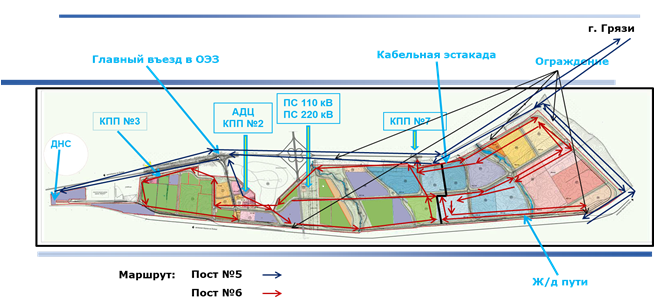 2. Схема патрулирования в Елецком районе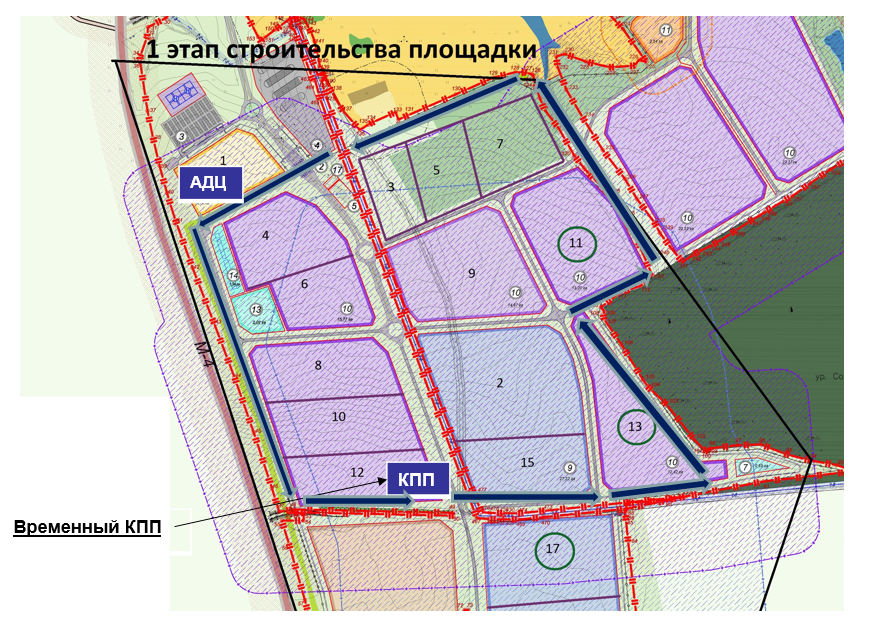 Заказчик: Исполнитель:АО «ОЭЗ ППТ «Липецк»Юридический, фактический адрес:399071, Липецкая область, Грязинский район, село Казинка, территория ОЭЗ ППТ Липецк, здание 2 ИНН 4826052440 КПП 480201001Банковские реквизиты:р/сч _________________________                            к/сч  _____________________                           БИК ______________________                                   Тел.: /4742/ 51-51-80                      Факс: /4742/51-53 39___________________________________________________________________________________Юридический, фактический адрес:______________________________________________________ИНН _________, КПП _________Банковские реквизиты:___________________________р/сч ______________________,к/сч __________________БИК ______________Тел./Факс _________________________________________№ п/пНаименование объекта праваТехническая характеристика объекта с указанием единиц измерения (количество, мощность, площадь и т.п.)1231Газопровод I пускового комплекса первой очереди состоящий из следующих объектов: блочный газорегуляторный пункт, ПГБ № 2 литера Б площадью 17,3 кв. м. ограждение (лит. I) площадью 108,1 кв. м. замощение (лит. IX) площадью 57,0 кв. м. газопровод высокого давления (лит. VIII) протяженностью 0,39764 км., расположенный по адресу: Липецкая область, Грязинский район, с. Казинка.Сети газоснабжения I-й очереди (4016 п.м.): 1п.к. (инв. №64), 2 п.к. (инв. №65), 3 п.к. (инв. №376), 4 п.к. (инв. №333)   и  сооружения на них, в т.ч.:- ПГБ №1, пункт газорегуляторный блочный (ГРП 9), пл. 19,8 кв. м, инв. №66;- ПГБ №2, пункт газорегуляторный блочный (ГРП 10),  пл. 19,2 кв. м, инв. №63;ШУУРГ №1, шкафной узел учета расхода газа  инв. №731;ШУУРГ № 2, шкафной узел учета расхода газа инв. №732;-   установка ЭХЗ газопроводов  I-й очереди2Газопровод высокого давления 2 пускового комплекса первой очереди, состав объектов которого определен выкопиравкой из технического паспорта составленной Липецким филиалом ФГУП «Ростехинвентаризация» - Федеральная БТИ», расположенный по адресу: Липецкая область, Грязинский район, с. Казинка.Сети газоснабжения I-й очереди (4016 п.м.): 1п.к. (инв. №64), 2 п.к. (инв. №65), 3 п.к. (инв. №376), 4 п.к. (инв. №333)   и  сооружения на них, в т.ч.:- ПГБ №1, пункт газорегуляторный блочный (ГРП 9), пл. 19,8 кв. м, инв. №66;- ПГБ №2, пункт газорегуляторный блочный (ГРП 10),  пл. 19,2 кв. м, инв. №63;ШУУРГ №1, шкафной узел учета расхода газа  инв. №731;ШУУРГ № 2, шкафной узел учета расхода газа инв. №732;-   установка ЭХЗ газопроводов  I-й очереди3Газопровод высокого давления III пускового комплекса на территории 
 I очереди ОЭЗ ППТ "Липецк". Участок ВУП 6* -ВУП16*, назначение: коммуникационные. Площадь: общая протяженность: 0,7658 км. Инвентарный номер: 42:206:002:200003070:9011. Литер: XI. Адрес (местоположение): Липецкая область Грязинский район, с. Казинка, Особая экономическая зона промышленно-производственного типа «Липецк»Сети газоснабжения I-й очереди (4016 п.м.): 1п.к. (инв. №64), 2 п.к. (инв. №65), 3 п.к. (инв. №376), 4 п.к. (инв. №333)   и  сооружения на них, в т.ч.:- ПГБ №1, пункт газорегуляторный блочный (ГРП 9), пл. 19,8 кв. м, инв. №66;- ПГБ №2, пункт газорегуляторный блочный (ГРП 10),  пл. 19,2 кв. м, инв. №63;ШУУРГ №1, шкафной узел учета расхода газа  инв. №731;ШУУРГ № 2, шкафной узел учета расхода газа инв. №732;-   установка ЭХЗ газопроводов  I-й очереди44-й пусковой комплекс газопровода на территории  1-й очереди ОЭЗ ППТ "Липецк" назначение: коммуникационное. Инвентарный номер: 42:206:002:000020240:7034. Литер: XLIII, XLIV,XLV, 8. Адрес (местоположение): Россия, Липецкая обл. Грязинский район с. КазинкаСети газоснабжения I-й очереди (4016 п.м.): 1п.к. (инв. №64), 2 п.к. (инв. №65), 3 п.к. (инв. №376), 4 п.к. (инв. №333)   и  сооружения на них, в т.ч.:- ПГБ №1, пункт газорегуляторный блочный (ГРП 9), пл. 19,8 кв. м, инв. №66;- ПГБ №2, пункт газорегуляторный блочный (ГРП 10),  пл. 19,2 кв. м, инв. №63;ШУУРГ №1, шкафной узел учета расхода газа  инв. №731;ШУУРГ № 2, шкафной узел учета расхода газа инв. №732;-   установка ЭХЗ газопроводов  I-й очереди5Теплосеть, назначение: производственное.Тепловой узел № 1. Площадь 10,6 кв. м. лит. Ж.Узел учета, площадь 9,8 кв. м., лит. З.Внеплощадочная теплосеть протяженность: 1057,84 метр погонный лит. XXVIВнутриплощадочная теплосеть протяженность: 2304,59 метров погонных, лит. XXVIIЯщик «терминал», литер: XXVIII Адрес (местоположение): Липецкая область Грязинский район с. КазинкаТепловая камера №1 (пос. Матырский), кирпичное сооружение площадь 10,6 кв. м.Узел учета тепла №1 (пос. Матырский), кирпичное сооружение площадь 9,8 кв. м.Сети теплоснабжения в двухтрубном исполнении I-ой очереди инв.№000000067:-  крышки люков колодцев – 70 шт. чугунных и 5 шт. бетонных;- шкаф «терминал ОДК» – 11 шт.6Первый пусковой комплекс административно – делового центра особой экономической зоны промышленно – производственного типа «Липецк», в состав которого входит: здание административно – делового центра, площадью: 2635,4 кв. м. Литер: А; водопроводная сеть, протяженностью: 194,3 п. м. Литер: I; канализационная сеть, протяженностью 81,85 п. м. Литер: II; Тепловая сеть, протяженностью: 114,5 п. м. Литер: III; Наружное освещение протяженностью 0,2899 км. Литер: IV, уличное освещение, протяженностью: 0,0848 км. Литер V; кабельная линия 0,4 кВ, протяженностью 0,23 кв. м., Литер: VI, телефонная канализация, протяженностью 0,14345 км. Литер: VIII, назначение производственное. Адрес (местоположение): Липецкая область, Грязинский район с. КазинкаАДЦ 1: двухэтажное здание площадью   2632,5 кв. м, Г-образное, с цокольным этажом. Наружные стены   здания выполнены из шлакоблоков, с последующей облицовкой композитными панелями типа «Алюкобонд» по системе навесных вентилируемых фасадов.  5 входных групп (2 -  в цокольный этаж, 3 -  на первый этаж).Видеокамеры внутренней установки – 12 шт.Видеокамеры наружной установки – 14 шт.АРМ инженерный средств охраны – 2 шт.7Внеплощадочные сети водопровода, назначение: коммуникационное. Площадь: общая протяженность 5935,69 п.м. Литера I Адрес (местоположение): Липецкая область Грязинский районВнеплощадочные сети водоснабжения инв. №000000225, включая:- крышки люков колодцев -  40 шт. бетонных, 2 шт. чугунных, 2 шт. полимерно-песчаных.8Внеплощадочные сети канализации с канализационной – насосной станцией, назначение: коммуникационныеКанализационная насосная станция, площадь 2,5 кв. м., литер И;Ограждение протяженность: 24,4; метр погонный, литер 5;Счетчик учета канализационных стоков, литер: XXXI;Внешнеплощадные сети канализации протяженность: 448,27 метр погонный, литер: XXXАдрес (местоположение): Липецкая область, Грязинский районСети хоз-фекальной канализации I-й очереди (внеплощадочные инв.№000000226 и сооружения на них, в т.ч.:канализационно-насосная станция №1.крышки люков колодцев бетонных - 6шт.,чугунных - 2шт.,полимерно-песчаных - 2шт.9Подстанция 110/10/10 кВ с распределительным пунктом и высоковольтными линиями 10 кВ для I-ой очереди строительства объектов ОЭЗ, назначение: нежилое. Литер: В, Д, К, Л, М, Н, О, П, Г, 2, 3, X-XXIII, XXXV, XXXVI Адрес (местоположение): Липецкая область, Грязинский район.Кабельные линии по эстакаде: -  кабельная линия 10кВ ПС 110 - Белон-1  протяж. 2,594 км инв. №298;-  кабельная линия 10кВ ПС 110 - Белон-2  протяж. 2,594 км инв. №299;- кабельная линия 10кВ ПС 110 - Биоэтанол-1 протяж. 3,385 км  инв. №294  «Рационал-1»;- кабельная линия 10кВ ПС 110 - Биоэтанол-4 протяж. 3,385 км инв. №297 «Рационал-2»;- кабельная линия 10кВ ПС 110 - Биоэтанол-2  протяж. 3,385 км инв. №295 резерв;- кабельная линия 10кВ ПС 110 - Биоэтанол-3 протяж. 3,385 км инв. №296 резерв;- кабельная линия 10кВ ПС 110 - ЧСЗ-1    протяж. 3,480 км  инв. №290 «БЕКАРТ-1»;- кабельная линия 10кВ ПС 110 - ЧСЗ-2    протяж. 3,481 км инв. №291;- кабельная линия 10кВ ПС 110 - ЧСЗ-3    протяж. 3,480 км инв. №292 «БЕКАРТ-2»;- кабельная линия 10кВ ПС 110 - ЧСЗ-4    протяж. 3,485 км инв. №293;- кабельная линия 10кВ ПС 110 - РП№2 левая  протяж. 4,030 км инв. №302;- кабельная линия 10кВ ПС 110 - РП№2 правая протяж. 4,030 км инв. №303;- кабельная линия 10кВ ПС 110 - РП№1 левая  протяж. 2,325 км инв. №300;- кабельная линия 10кВ ПС 110 - РП№1 правая протяж. 2,325 км инв. №301.ТП-РП:БКТП «АДЦ» инв. №283. Блочная трансформаторная подстанция, площадь 53,3 кв. м, кровля двускатная, покрытие металлочерепица, 2 одностворчатых металлических двери, 2 двухстворчатых металлических двери. В составе:- РУ 10 кВ;- РУ 0,4 кВ;- камера трансформатора №1;- камера трансформатора №2.БКТП «Центр» инв. №284. Блочная трансформаторная подстанция площадью 53,3 кв. м, кровля двускатная, покрытие металлочерепица, 2 одностворчатых металлических двери, 2 двустворчатых металлических двери. В составе:- РУ 10 кВ;- РУ 0,4 кВ;- камера трансформатора №1;- камера трансформатора №2.БКТП «Комплекс» инв. №285. Блочная трансформаторная подстанция площадью 53,3 кв. м, кровля двускатная, покрытие металлочерепица, 2 одностворчатых металлических двери, 2 двустворчатых металлических двери. В составе:- РУ 10 кВ;- РУ 0,4 кВ;- камера трансформатора №1;- камера трансформатора №2.БКТП «Таможня» инв. №282. Блочная трансформаторная подстанция площадью 53,3 кв. м, кровля двускатная, покрытие металлочерепица, 2 одностворчатых металлических двери, 2 двустворчатых металлическихдвери. В составе:- РУ 10 кВ;- РУ 0,4 кВ;- камера трансформатора №1;- камера трансформатора №2.РП №1 (ПС 110) инв. №286 –  одноэтажное  кирпичное здание, кровля скатная, покрытие металлочерепица, 2 металлических двери, 2 металлических ворот, площадь 140,8 кв. м. В составе: - РУ 10 кВ; - РУ 0,4 кВ..РП №2 (ПС 110) инв. №288 –  одноэтажное  кирпичное здание, кровля скатная, покрытие металлочерепица, 2 металлических двери, 2 металлических ворот, площадь 140,8 кв. м. В составе: - РУ 10 кВ; - РУ 0,4 кВ.10Кабельная эстакада на территории 
I-й очереди ОЭЗ ППТ "Липецк", назначение: производственное. Площадь: общая 3610 п.м. Литер: XXXIII. Адрес (местоположение): Липецкая область Грязинский район.Кабельная эстакада I-й очереди ОЭЗ ППТ «Липецк», (проходной и непроходной участки) - сетчатая металлическая галерея на металлических опорах, протяженность 3,6 км, в том числе: проходная - протяженность 3,1 км, высотой 9м; непроходная - протяженность 0,51 км, высотой 4,5 м:11Внутриплощадочные сети водопровода в особой экономической зоне, назначение: коммуникация. Площадь: общая протяженность 129176,67  п.м. Литер: XXIX. Адрес (местоположение): Липецкая область, Грязинский район.Сети водоснабжения внутриплощадочные I-й очереди инв.№000000359; инв.№000000503 и сооружения на них, в т.ч.:- крышки люков колодцев – 119 шт. чугунных11Внутриплощадочная сеть водопровода в особой экономической зоне, назначение: коммуникация. Площадь: общая протяженностью 1013,71 п.м. Инвентарный номер: 42:206:002:000020240:9007. Литер: XXXI. Адрес (местоположение): Россия, Липецкая обл., Грязинский районСети водоснабжения внутриплощадочные I-й очереди инв.№000000359; инв.№000000503 и сооружения на них, в т.ч.:- крышки люков колодцев – 119 шт. чугунных12Ограждение с воротами и шлагбаумами территории первой очереди ОЭЗ, назначение: нежилое. Площадь: общая протяженность:6957,29 п.м. Инвентарный номер: 42:206:002:000020240:8009. Литер: 9. Адрес (местоположение): Россия, Липецкая область, Грязинский район, с. Казинка.Ограждение территории I-й очереди ОЭЗ (инв. №364    6957,29 п.м. и инв. №489     567,6 п.м.), включая:- ворота с электроприводом – 4 шт.;- ворота с ручным приводом – 2 шт.;- шлагбаумы механические – 4 шт.Оборудование системы видеонаблюдения охраны периметра, WEB мониторинга РАЯЖ 466452,  6,946 км, инв. № 336, в том числе:- сеть электроснабжения видеонаблюдения, протяж. 6,445 км, инв. №365;-  шкафы видеонаблюдения – 36 шт.;- видеокамеры периметра – 78 шт.;-  прожектора подсветки – 56 шт.;- видеокамеры главного въезда – 4 шт.;- видеокамера на мачте связи – 1шт.;- шкафы коммутационные – 8 шт.12Система видеонаблюдения ограждения территории 1 очереди ОЭЗ, назначение: нежилое, Площадь: общая протяженность: 6,946 км. Инвентарный номер: 42:206:002:000020240:7055. Литер: Lv. Адрес (местоположение): Россия, Липецкая область, Грязинский район, с. Казинка.Ограждение территории I-й очереди ОЭЗ (инв. №364    6957,29 п.м. и инв. №489     567,6 п.м.), включая:- ворота с электроприводом – 4 шт.;- ворота с ручным приводом – 2 шт.;- шлагбаумы механические – 4 шт.Оборудование системы видеонаблюдения охраны периметра, WEB мониторинга РАЯЖ 466452,  6,946 км, инв. № 336, в том числе:- сеть электроснабжения видеонаблюдения, протяж. 6,445 км, инв. №365;-  шкафы видеонаблюдения – 36 шт.;- видеокамеры периметра – 78 шт.;-  прожектора подсветки – 56 шт.;- видеокамеры главного въезда – 4 шт.;- видеокамера на мачте связи – 1шт.;- шкафы коммутационные – 8 шт.12Сеть электроснабжения видеонаблюдения, назначение: нежилое. Площадь: общая протяженность: 6,445 км. Инвентарный номер: 42:206:002:000020240:7059. Литер: LIX,LX,LXI,LXIII. Адрес (местоположение): Липецкая область, Грязинский район, с. Казинка.Ограждение территории I-й очереди ОЭЗ (инв. №364    6957,29 п.м. и инв. №489     567,6 п.м.), включая:- ворота с электроприводом – 4 шт.;- ворота с ручным приводом – 2 шт.;- шлагбаумы механические – 4 шт.Оборудование системы видеонаблюдения охраны периметра, WEB мониторинга РАЯЖ 466452,  6,946 км, инв. № 336, в том числе:- сеть электроснабжения видеонаблюдения, протяж. 6,445 км, инв. №365;-  шкафы видеонаблюдения – 36 шт.;- видеокамеры периметра – 78 шт.;-  прожектора подсветки – 56 шт.;- видеокамеры главного въезда – 4 шт.;- видеокамера на мачте связи – 1шт.;- шкафы коммутационные – 8 шт.13Сети освещения территории ОЭЗ 1 очереди (участок №1), назначение: нежилое. Площадь: общая протяженность: 4,4357 км. Литер: LXIV. Адрес (местоположение): Россия, Липецкая обл., Грязинский район, с.КазинкаСети наружного освещения, (участок №1.1) протяженность 3,4257 км, Инв. №367:опоры – 85 шт.;светильники консольные – 114 шт.;торшеры – 10 шт.;рекламный щит «ОЭЗ» - 1 шт.;щит наружного освещения ЩНО №4 – 1шт.Сети наружного освещения, (участок №1.2) протяж. 1,0100 км инв. №368:- опоры – 24 шт.;- светильники консольные – 24 шт.Сети наружного освещения, (участок №2) протяж. 1,4057 км инв. №369:- опоры – 26 шт.;- светильники консольные – 26 шт.;- шкаф управления освещением ШНО №3 – 1шт.Сети наружного освещения, (участок №3) протяж. 2,6983 км инв. №370:- опоры – 62 шт.;- светильники консольные – 62 шт.Сети наружного освещения, (участок №5.1) протяж. 1,1800 км инв. №373:- торшеры – 35 шт.- шкаф управления освещением ШНО №2 – 1шт.Сети наружного освещения, (участок №5.2) протяж. 1,1330 км инв. №374:- опоры – 30 шт.;- светильники консольные – 60 шт.Сети наружного освещения, (участок №5.3) протяж. 1,1940 км инв. №375:- торшеры – 34 шт.Сети наружного освещения, (участок № 4.1) протяженностью 1,3624 км инв. №371:- опоры – 39 шт.;- светильники консольные – 60 шт.;- шкаф управления освещением ШНО №1 – 1шт.Сети наружного освещения, (участок № 4.2) протяженностью 0,9080 км. инв. №372:- торшеры – 34 шт.13Сети освещения территории ОЭЗ 1 очереди (участок №2), назначение: нежилое. Площадь: общая протяженность: 1,4057 км. Литер: LXIV. Адрес (местоположение): Россия, Липецкая обл., Грязинский район, с.КазинкаСети наружного освещения, (участок №1.1) протяженность 3,4257 км, Инв. №367:опоры – 85 шт.;светильники консольные – 114 шт.;торшеры – 10 шт.;рекламный щит «ОЭЗ» - 1 шт.;щит наружного освещения ЩНО №4 – 1шт.Сети наружного освещения, (участок №1.2) протяж. 1,0100 км инв. №368:- опоры – 24 шт.;- светильники консольные – 24 шт.Сети наружного освещения, (участок №2) протяж. 1,4057 км инв. №369:- опоры – 26 шт.;- светильники консольные – 26 шт.;- шкаф управления освещением ШНО №3 – 1шт.Сети наружного освещения, (участок №3) протяж. 2,6983 км инв. №370:- опоры – 62 шт.;- светильники консольные – 62 шт.Сети наружного освещения, (участок №5.1) протяж. 1,1800 км инв. №373:- торшеры – 35 шт.- шкаф управления освещением ШНО №2 – 1шт.Сети наружного освещения, (участок №5.2) протяж. 1,1330 км инв. №374:- опоры – 30 шт.;- светильники консольные – 60 шт.Сети наружного освещения, (участок №5.3) протяж. 1,1940 км инв. №375:- торшеры – 34 шт.Сети наружного освещения, (участок № 4.1) протяженностью 1,3624 км инв. №371:- опоры – 39 шт.;- светильники консольные – 60 шт.;- шкаф управления освещением ШНО №1 – 1шт.Сети наружного освещения, (участок № 4.2) протяженностью 0,9080 км. инв. №372:- торшеры – 34 шт.13Сети освещения территории ОЭЗ 1 очереди (участок №3), назначение: нежилое. Площадь: общая протяженность: 2,6983 км. Литер: LXIV. Адрес (местоположение): Россия, Липецкая обл., Грязинский район, с.КазинкаСети наружного освещения, (участок №1.1) протяженность 3,4257 км, Инв. №367:опоры – 85 шт.;светильники консольные – 114 шт.;торшеры – 10 шт.;рекламный щит «ОЭЗ» - 1 шт.;щит наружного освещения ЩНО №4 – 1шт.Сети наружного освещения, (участок №1.2) протяж. 1,0100 км инв. №368:- опоры – 24 шт.;- светильники консольные – 24 шт.Сети наружного освещения, (участок №2) протяж. 1,4057 км инв. №369:- опоры – 26 шт.;- светильники консольные – 26 шт.;- шкаф управления освещением ШНО №3 – 1шт.Сети наружного освещения, (участок №3) протяж. 2,6983 км инв. №370:- опоры – 62 шт.;- светильники консольные – 62 шт.Сети наружного освещения, (участок №5.1) протяж. 1,1800 км инв. №373:- торшеры – 35 шт.- шкаф управления освещением ШНО №2 – 1шт.Сети наружного освещения, (участок №5.2) протяж. 1,1330 км инв. №374:- опоры – 30 шт.;- светильники консольные – 60 шт.Сети наружного освещения, (участок №5.3) протяж. 1,1940 км инв. №375:- торшеры – 34 шт.Сети наружного освещения, (участок № 4.1) протяженностью 1,3624 км инв. №371:- опоры – 39 шт.;- светильники консольные – 60 шт.;- шкаф управления освещением ШНО №1 – 1шт.Сети наружного освещения, (участок № 4.2) протяженностью 0,9080 км. инв. №372:- торшеры – 34 шт.13Сети освещения территории ОЭЗ 1 очереди (участок №4), назначение: нежилое. Площадь: общая протяженность: 2,2704 км. Литер: LXIV. Адрес (местоположение): Россия, Липецкая обл., Грязинский район, с.КазинкаСети наружного освещения, (участок №1.1) протяженность 3,4257 км, Инв. №367:опоры – 85 шт.;светильники консольные – 114 шт.;торшеры – 10 шт.;рекламный щит «ОЭЗ» - 1 шт.;щит наружного освещения ЩНО №4 – 1шт.Сети наружного освещения, (участок №1.2) протяж. 1,0100 км инв. №368:- опоры – 24 шт.;- светильники консольные – 24 шт.Сети наружного освещения, (участок №2) протяж. 1,4057 км инв. №369:- опоры – 26 шт.;- светильники консольные – 26 шт.;- шкаф управления освещением ШНО №3 – 1шт.Сети наружного освещения, (участок №3) протяж. 2,6983 км инв. №370:- опоры – 62 шт.;- светильники консольные – 62 шт.Сети наружного освещения, (участок №5.1) протяж. 1,1800 км инв. №373:- торшеры – 35 шт.- шкаф управления освещением ШНО №2 – 1шт.Сети наружного освещения, (участок №5.2) протяж. 1,1330 км инв. №374:- опоры – 30 шт.;- светильники консольные – 60 шт.Сети наружного освещения, (участок №5.3) протяж. 1,1940 км инв. №375:- торшеры – 34 шт.Сети наружного освещения, (участок № 4.1) протяженностью 1,3624 км инв. №371:- опоры – 39 шт.;- светильники консольные – 60 шт.;- шкаф управления освещением ШНО №1 – 1шт.Сети наружного освещения, (участок № 4.2) протяженностью 0,9080 км. инв. №372:- торшеры – 34 шт.13Сети освещения территории ОЭЗ 1 очереди (участок №5), назначение: нежилое. Площадь: общая протяженность: 3,5070 км. Литер: LXIV. Адрес (местоположение): Россия, Липецкая обл., Грязинский район, с.КазинкаСети наружного освещения, (участок №1.1) протяженность 3,4257 км, Инв. №367:опоры – 85 шт.;светильники консольные – 114 шт.;торшеры – 10 шт.;рекламный щит «ОЭЗ» - 1 шт.;щит наружного освещения ЩНО №4 – 1шт.Сети наружного освещения, (участок №1.2) протяж. 1,0100 км инв. №368:- опоры – 24 шт.;- светильники консольные – 24 шт.Сети наружного освещения, (участок №2) протяж. 1,4057 км инв. №369:- опоры – 26 шт.;- светильники консольные – 26 шт.;- шкаф управления освещением ШНО №3 – 1шт.Сети наружного освещения, (участок №3) протяж. 2,6983 км инв. №370:- опоры – 62 шт.;- светильники консольные – 62 шт.Сети наружного освещения, (участок №5.1) протяж. 1,1800 км инв. №373:- торшеры – 35 шт.- шкаф управления освещением ШНО №2 – 1шт.Сети наружного освещения, (участок №5.2) протяж. 1,1330 км инв. №374:- опоры – 30 шт.;- светильники консольные – 60 шт.Сети наружного освещения, (участок №5.3) протяж. 1,1940 км инв. №375:- торшеры – 34 шт.Сети наружного освещения, (участок № 4.1) протяженностью 1,3624 км инв. №371:- опоры – 39 шт.;- светильники консольные – 60 шт.;- шкаф управления освещением ШНО №1 – 1шт.Сети наружного освещения, (участок № 4.2) протяженностью 0,9080 км. инв. №372:- торшеры – 34 шт.14Сети телефонной канализации в особой экономической зоне (1-й этап), назначение: коммуникационное: Площадь: общая протяженность: 5,7435 км. Инвентарный номер: 42:206:002:200003070:9004. Литер: IV. Адрес (местоположение): Липецкая область, Грязинский районСети связи, коммуникации (общ. пр. 5,7435 км) инв. №388 и наружные сети связи, коммуникации (общ. пр. ) оборудование системы видеонаблюдения, системы контроля доступом таможенной инфраструктуры инв. №497, включая имущество:- люки колодцев с 2 крышками – 143 комплекта.- видеокамеры – 70 шт.;- шкафы видеонаблюдения – 15 шт.14Сети телекоммуникации в особой экономической зоне (1-й этап), назначение: коммуникационное: Площадь: общая протяженность: 11,0624/22,15 км. Инвентарный номер: 42:206:002:200003070:9005. Литер: V. Адрес (местоположение): Липецкая область, Грязинский районСети связи, коммуникации (общ. пр. 5,7435 км) инв. №388 и наружные сети связи, коммуникации (общ. пр. ) оборудование системы видеонаблюдения, системы контроля доступом таможенной инфраструктуры инв. №497, включая имущество:- люки колодцев с 2 крышками – 143 комплекта.- видеокамеры – 70 шт.;- шкафы видеонаблюдения – 15 шт.14Система видеонаблюдения, наружные сети связи, назначение: коммуникации. Площадь: общая протяженность 18,7373 км, Инвентарный номер: 42:206:002:200002850:9011 Литер: XX. Адрес (местоположение): Россия, Липецкая область, Грязинский район, с. Казинка, Особая экономическая зоны промышленно-производственного типа "Липецк"Сети связи, коммуникации (общ. пр. 5,7435 км) инв. №388 и наружные сети связи, коммуникации (общ. пр. ) оборудование системы видеонаблюдения, системы контроля доступом таможенной инфраструктуры инв. №497, включая имущество:- люки колодцев с 2 крышками – 143 комплекта.- видеокамеры – 70 шт.;- шкафы видеонаблюдения – 15 шт.15Блочная комплектная трансформаторная подстанция №16/4, назначение: нежилое. Площадь: общая 26,9 кв.м. Инвентарный номер: 42:206:002:200003070:9002. Литер: Б, II. Адрес (местоположение): Россия, Липецкая обл., Грязинский район, с.Казинка, Особая экономическая зона промышленно-производственного типа "Липецк"БКТП №16/4 "Контейнерная", инв. №377. Блочная трансформаторная подстанция, состоящая  из 2-х бетонных блоков, кровля плоская, 4 металлических двери. В составе:- РУ 10 кВ;- РУ 0,4 кВ;- камера трансформатора №1;- камера трансформатора №2.БКТП №16/5 "Тупиковая", инв. №379. Блочная трансформаторная подстанция,   состоящая  из 2-х бетонных блоков, площадь 11 кв. м, кровля плоская, 3 металлических двери. В составе:- РУ 10-0,4 кВ;- камера трансформатора №1;- камера трансформатора №2.БКТП №16/6 "Насосная", инв. №384 - блочная трансформаторная подстанция, состоящая  из 2-х бетонных блоков, площадь 11 кв.  м, кровля плоская, 3 металлических двери. В составе:- РУ-10-0,4 кВ;- камера трансформатора №1;- камера трансформатора №2.15Сети электроснабжения к БКТП №16/4, назначение: коммуникационное: Площадь: общая протяженность: 0,1889/0,490 км. Инвентарный номер: 42:206:002:200003070:9009. Литер: IX. Адрес (местоположение): Россия, Липецкая обл., Грязинский район, с.Казинка, Особая экономическая зона промышленно-производственного типа "Липецк"БКТП №16/4 "Контейнерная", инв. №377. Блочная трансформаторная подстанция, состоящая  из 2-х бетонных блоков, кровля плоская, 4 металлических двери. В составе:- РУ 10 кВ;- РУ 0,4 кВ;- камера трансформатора №1;- камера трансформатора №2.БКТП №16/5 "Тупиковая", инв. №379. Блочная трансформаторная подстанция,   состоящая  из 2-х бетонных блоков, площадь 11 кв. м, кровля плоская, 3 металлических двери. В составе:- РУ 10-0,4 кВ;- камера трансформатора №1;- камера трансформатора №2.БКТП №16/6 "Насосная", инв. №384 - блочная трансформаторная подстанция, состоящая  из 2-х бетонных блоков, площадь 11 кв.  м, кровля плоская, 3 металлических двери. В составе:- РУ-10-0,4 кВ;- камера трансформатора №1;- камера трансформатора №2.15Блочная комплектная трансформаторная подстанция №16/5, назначение: нежилое. Площадь: общая 11 кв.м. Инвентарный номер: 42:206:002:200003070:9001. Литер: А, I. Адрес (местоположение): Россия, Липецкая обл., Грязинский район, с.Казинка, Особая экономическая зона промышленно-производственного типа "Липецк"БКТП №16/4 "Контейнерная", инв. №377. Блочная трансформаторная подстанция, состоящая  из 2-х бетонных блоков, кровля плоская, 4 металлических двери. В составе:- РУ 10 кВ;- РУ 0,4 кВ;- камера трансформатора №1;- камера трансформатора №2.БКТП №16/5 "Тупиковая", инв. №379. Блочная трансформаторная подстанция,   состоящая  из 2-х бетонных блоков, площадь 11 кв. м, кровля плоская, 3 металлических двери. В составе:- РУ 10-0,4 кВ;- камера трансформатора №1;- камера трансформатора №2.БКТП №16/6 "Насосная", инв. №384 - блочная трансформаторная подстанция, состоящая  из 2-х бетонных блоков, площадь 11 кв.  м, кровля плоская, 3 металлических двери. В составе:- РУ-10-0,4 кВ;- камера трансформатора №1;- камера трансформатора №2.15Сети электроснабжения к БКТП №16/5, назначение: коммуникационное: Площадь: общая протяженность: 0,57333/1,290 км. Инвентарный номер: 42:206:002:200003070:9008. Литер: VIII. Адрес (местоположение): Россия, Липецкая обл., Грязинский район, с.Казинка, Особая экономическая зона промышленно-производственного типа "Липецк"БКТП №16/4 "Контейнерная", инв. №377. Блочная трансформаторная подстанция, состоящая  из 2-х бетонных блоков, кровля плоская, 4 металлических двери. В составе:- РУ 10 кВ;- РУ 0,4 кВ;- камера трансформатора №1;- камера трансформатора №2.БКТП №16/5 "Тупиковая", инв. №379. Блочная трансформаторная подстанция,   состоящая  из 2-х бетонных блоков, площадь 11 кв. м, кровля плоская, 3 металлических двери. В составе:- РУ 10-0,4 кВ;- камера трансформатора №1;- камера трансформатора №2.БКТП №16/6 "Насосная", инв. №384 - блочная трансформаторная подстанция, состоящая  из 2-х бетонных блоков, площадь 11 кв.  м, кровля плоская, 3 металлических двери. В составе:- РУ-10-0,4 кВ;- камера трансформатора №1;- камера трансформатора №2.15Сети телекоммуникаций к БКТП №16/5, назначение: коммуникационное: Площадь: общая протяженность: 0,12573/0,31 км. Инвентарный номер: 42:206:002:200003070:9006. Литер: VI. Адрес (местоположение): Россия, Липецкая обл., Грязинский район, с.Казинка, Особая экономическая зона промышленно-производственного типа "Липецк"БКТП №16/4 "Контейнерная", инв. №377. Блочная трансформаторная подстанция, состоящая  из 2-х бетонных блоков, кровля плоская, 4 металлических двери. В составе:- РУ 10 кВ;- РУ 0,4 кВ;- камера трансформатора №1;- камера трансформатора №2.БКТП №16/5 "Тупиковая", инв. №379. Блочная трансформаторная подстанция,   состоящая  из 2-х бетонных блоков, площадь 11 кв. м, кровля плоская, 3 металлических двери. В составе:- РУ 10-0,4 кВ;- камера трансформатора №1;- камера трансформатора №2.БКТП №16/6 "Насосная", инв. №384 - блочная трансформаторная подстанция, состоящая  из 2-х бетонных блоков, площадь 11 кв.  м, кровля плоская, 3 металлических двери. В составе:- РУ-10-0,4 кВ;- камера трансформатора №1;- камера трансформатора №2.15Блочная комплектная трансформаторная подстанция №16/6, назначение: нежилое. Площадь: общая 11 кв.м. Инвентарный номер: 42:206:002:200003070:9003. Литер: В, III. Адрес (местоположение): Россия, Липецкая обл., Грязинский район, с.Казинка, Особая экономическая зона промышленно-производственного типа "Липецк"БКТП №16/4 "Контейнерная", инв. №377. Блочная трансформаторная подстанция, состоящая  из 2-х бетонных блоков, кровля плоская, 4 металлических двери. В составе:- РУ 10 кВ;- РУ 0,4 кВ;- камера трансформатора №1;- камера трансформатора №2.БКТП №16/5 "Тупиковая", инв. №379. Блочная трансформаторная подстанция,   состоящая  из 2-х бетонных блоков, площадь 11 кв. м, кровля плоская, 3 металлических двери. В составе:- РУ 10-0,4 кВ;- камера трансформатора №1;- камера трансформатора №2.БКТП №16/6 "Насосная", инв. №384 - блочная трансформаторная подстанция, состоящая  из 2-х бетонных блоков, площадь 11 кв.  м, кровля плоская, 3 металлических двери. В составе:- РУ-10-0,4 кВ;- камера трансформатора №1;- камера трансформатора №2.15Сети электроснабжения к БКТП №16/6, назначение: коммуникационное: Площадь: общая 0,63866/1,480 км. Инвентарный номер: 42:206:002:200003070:9010. Литер: X. Адрес (местоположение): Россия, Липецкая обл., Грязинский район, с.Казинка, Особая экономическая зона промышленно-производственного типа "Липецк"БКТП №16/4 "Контейнерная", инв. №377. Блочная трансформаторная подстанция, состоящая  из 2-х бетонных блоков, кровля плоская, 4 металлических двери. В составе:- РУ 10 кВ;- РУ 0,4 кВ;- камера трансформатора №1;- камера трансформатора №2.БКТП №16/5 "Тупиковая", инв. №379. Блочная трансформаторная подстанция,   состоящая  из 2-х бетонных блоков, площадь 11 кв. м, кровля плоская, 3 металлических двери. В составе:- РУ 10-0,4 кВ;- камера трансформатора №1;- камера трансформатора №2.БКТП №16/6 "Насосная", инв. №384 - блочная трансформаторная подстанция, состоящая  из 2-х бетонных блоков, площадь 11 кв.  м, кровля плоская, 3 металлических двери. В составе:- РУ-10-0,4 кВ;- камера трансформатора №1;- камера трансформатора №2.15Сети телекоммуникаций к БКТП №16/6, назначение: коммуникационное: Площадь: общая протяженность: 0,63851/0,72 км. Инвентарный номер: 42:206:002:200003070:9007. Литер: VII. Адрес (местоположение): Россия, Липецкая обл., Грязинский район, с.Казинка, Особая экономическая зона промышленно-производственного типа "Липецк"БКТП №16/4 "Контейнерная", инв. №377. Блочная трансформаторная подстанция, состоящая  из 2-х бетонных блоков, кровля плоская, 4 металлических двери. В составе:- РУ 10 кВ;- РУ 0,4 кВ;- камера трансформатора №1;- камера трансформатора №2.БКТП №16/5 "Тупиковая", инв. №379. Блочная трансформаторная подстанция,   состоящая  из 2-х бетонных блоков, площадь 11 кв. м, кровля плоская, 3 металлических двери. В составе:- РУ 10-0,4 кВ;- камера трансформатора №1;- камера трансформатора №2.БКТП №16/6 "Насосная", инв. №384 - блочная трансформаторная подстанция, состоящая  из 2-х бетонных блоков, площадь 11 кв.  м, кровля плоская, 3 металлических двери. В составе:- РУ-10-0,4 кВ;- камера трансформатора №1;- камера трансформатора №2.16Внеплощадочные  сети                водопровода                                                            ( закольцовка) в ОЭЗ  ППТ «Липецк», назначение: коммуникационное. Площадь: общая протяженность: 563.06 п.м. Инвентарный номер: 42:206:002:200003800:9001. Литер: I. Адрес (местоположение): Липецкая область, Грязинский район, Грязинское лесничество, Балашовское участковое лесничество, кв. 54, часть выдела 1Внеплощадочные сети   водоснабжения   инв. №000000390 (закольцовка), включая:- крышки люков колодцев бетонные – 7 шт.- узел учета воды в пластиковом боксе 1 шт.16Кабельный сети 0,4 кВ к пункту учета расхода воды, назначение: коммуникационное. Площадь: общая протяженность: 0.373 км. Инвентарный номер: 42:206:002:200003800:9002. Литер: II,III. Адрес (местоположение): Липецкая область, Грязинский район, Грязинское лесничество, Балашовское участковое лесничество, кв. 54, часть выдела 1Внеплощадочные сети   водоснабжения   инв. №000000390 (закольцовка), включая:- крышки люков колодцев бетонные – 7 шт.- узел учета воды в пластиковом боксе 1 шт.17Ливневая канализация в ОЭЗ, назначение: коммуникации. Площадь: общая протяженность: 7592.92 метр погонный. Инвентарный номер: 42:206:002:000020240:9065. Литер: LXV. Адрес (местоположение): Липецкая область, Грязинский район, с. Казинка, Особая экономическая зона  промышленно – производственного типа «Липецк»БКТП  10 кВ «Очистные»  инв. №449. Блочная трансформаторная подстанция,  площадь 32,5 кв. м, кровля плоская, 5 металлических дверей. В составе:- РУ 10 кВ;- РУ 0,4 кВ;- камера трансформатора №1;- камера трансформатора №2.- крышки люков 159 шт- ДНС-1 инв. №766- камера распределения- камера переключения Инв. № 448- чугунные решётки дождеприёмника – 193 шт.-  чугунные крышки люков колодцев – 100 шт.Инв. № 44717Очистные сооружения, назначение: коммуникации. Площадь: общая площадь застройки 5810,6 км.м.  Инвентарный номер: 42:206:002:000020240:9066. Литер: LXVI, LXVII,LXVIII, LXIX, LXX, 10. Адрес (место положения): Россия, Липецкая область, Грязинский район, с. Казинка, Особая экономическая зона промышленно – производственного типа «Липецк»БКТП  10 кВ «Очистные»  инв. №449. Блочная трансформаторная подстанция,  площадь 32,5 кв. м, кровля плоская, 5 металлических дверей. В составе:- РУ 10 кВ;- РУ 0,4 кВ;- камера трансформатора №1;- камера трансформатора №2.- крышки люков 159 шт- ДНС-1 инв. №766- камера распределения- камера переключения Инв. № 448- чугунные решётки дождеприёмника – 193 шт.-  чугунные крышки люков колодцев – 100 шт.Инв. № 44717Блочная комплектная трансформаторная подстанция 2*1000 кВ, назначение: нежилое. Площадь: общая 32.5 кв. м Инвентарный номер: 42:206:002:000020240:0200. Литер: Ф. Этажность: 1. Адрес (местоположение): Россия, Липецкая область, Грязинский район,  с. Казинка,  особая экономическая зона промышленно – производственного типа «Липецк»БКТП  10 кВ «Очистные»  инв. №449. Блочная трансформаторная подстанция,  площадь 32,5 кв. м, кровля плоская, 5 металлических дверей. В составе:- РУ 10 кВ;- РУ 0,4 кВ;- камера трансформатора №1;- камера трансформатора №2.- крышки люков 159 шт- ДНС-1 инв. №766- камера распределения- камера переключения Инв. № 448- чугунные решётки дождеприёмника – 193 шт.-  чугунные крышки люков колодцев – 100 шт.Инв. № 447Главный въезд в ОЭЗ ППТ «Липецк»Главный въезд в ОЭЗ ППТ «Липецк»Главный въезд в ОЭЗ ППТ «Липецк»18Автодорога с замощением, назначение: нежилое. Площадь: общая площадь застройки 7486,6 кв.м. Инвентарный номер: 42:206:002:200003800:8005. Литер: V, VI. Адрес (местоположение): Россия, Липецкая область, Грязинский район, сельское поселение Казинский сельсоветВъездной знак с 3 флагштоками инв. № 455,- отдельные флагштоки -16 шт..Сети наружного освещения главного въезда, протяженностью 1,17607 км, инв. №459:- опоры – 13 шт.;- светильники консольные – 15 шт.;- торшеры – 26 шт.;- светильники наземные знака «ОЭЗ» - 9 шт.;- щит распределения и учёта освещения знака «ОЭЗ» - 1шт.- сети ливневой канализации 284 п.м. и сооружения на них инв.№ 46118Сети наружного освещения, назначение: коммуникации. Площадь: общая протяженность: 1,17607 км. Инвентарный номер: 42:206:002:200003800:9014. Литер: XIV. Адрес (местоположение): Россия, Липецкая область, Грязинский район, сельское поселение Казинский сельсоветВъездной знак с 3 флагштоками инв. № 455,- отдельные флагштоки -16 шт..Сети наружного освещения главного въезда, протяженностью 1,17607 км, инв. №459:- опоры – 13 шт.;- светильники консольные – 15 шт.;- торшеры – 26 шт.;- светильники наземные знака «ОЭЗ» - 9 шт.;- щит распределения и учёта освещения знака «ОЭЗ» - 1шт.- сети ливневой канализации 284 п.м. и сооружения на них инв.№ 46118Кабельная линия 10 кВ, назначение: коммуникации. Площадь: общая протяженность: 0,5431 км. Инвентарный номер: 42:206:002:200003800:9015. Литер: XV. Адрес (местоположение): Россия, Липецкая область, Грязинский район, сельское поселение Казинский сельсоветВъездной знак с 3 флагштоками инв. № 455,- отдельные флагштоки -16 шт..Сети наружного освещения главного въезда, протяженностью 1,17607 км, инв. №459:- опоры – 13 шт.;- светильники консольные – 15 шт.;- торшеры – 26 шт.;- светильники наземные знака «ОЭЗ» - 9 шт.;- щит распределения и учёта освещения знака «ОЭЗ» - 1шт.- сети ливневой канализации 284 п.м. и сооружения на них инв.№ 46118Сети ливневой канализации, назначение: коммуникации. Площадь: общая протяженность: 284,01 п.м. Инвентарный номер: 42:206:002:200003800:9012. Литер: XII. Адрес (местоположение): Россия, Липецкая область, Грязинский район, сельское поселение Казинский сельсоветВъездной знак с 3 флагштоками инв. № 455,- отдельные флагштоки -16 шт..Сети наружного освещения главного въезда, протяженностью 1,17607 км, инв. №459:- опоры – 13 шт.;- светильники консольные – 15 шт.;- торшеры – 26 шт.;- светильники наземные знака «ОЭЗ» - 9 шт.;- щит распределения и учёта освещения знака «ОЭЗ» - 1шт.- сети ливневой канализации 284 п.м. и сооружения на них инв.№ 46118Въездной знак с флагштоком, назначение: нежилое. Площадь: общая площадь застройки 98,9 кв.м. Инвентарный номер: 42:206:002:200003800:8010. Литер: X, XI. Адрес (местоположение): Россия, Липецкая область, Грязинский район, сельское поселение Казинский сельсоветВъездной знак с 3 флагштоками инв. № 455,- отдельные флагштоки -16 шт..Сети наружного освещения главного въезда, протяженностью 1,17607 км, инв. №459:- опоры – 13 шт.;- светильники консольные – 15 шт.;- торшеры – 26 шт.;- светильники наземные знака «ОЭЗ» - 9 шт.;- щит распределения и учёта освещения знака «ОЭЗ» - 1шт.- сети ливневой канализации 284 п.м. и сооружения на них инв.№ 46118Въездной знак с флагштоком, назначение: нежилое. Площадь: общая площадь застройки 98,9 кв.м. Инвентарный номер: 42:206:002:200003800:8010. Литер: X, XI. Адрес (местоположение): Россия, Липецкая область, Грязинский район, сельское поселение Казинский сельсовет19Административно-деловой центр, назначение: нежилое. Площадь : общая 4418,3 кв м. Инвентарный номер 42:206:002:200002590:9000. Литер А I II III IV. Этажность:7 Адрес (местоположение): Россия, Липецкая область, Грязинский район, с. Казинка, Особая экономическая зоны промышленно-производственного типа "Липецк"АДЦ 2:  семиэтажное здание с цокольным этажом  площадью  4 418,3 кв. м. Наружные стены - навесные панели. Все наружные стены облицованы композитными панелями типа «Алюкобонд» по системе навесных вентилируемых фасадов. Здание оборудовано лифтами – 2 лифта  пассажирских панорамных, 1 - грузопассажирский. 4  входных группы в цокольный этаж и 1 главный вход на первый  этаж.АРМ инженерный средств охраны – 4 шт..Видеокамеры внутренней установки – 52 шт.Видеокамеры наружной установки – 10 шт.Пожарная сигнализация АДЦ 1, АДЦ 2.Охранная сигнализация АДЦ 1, АДЦ 2.Недвижимое имущество на площади со стороны главного фасада АДЦ 1 и АДЦ 2:Дизель-генераторная установка ДГУ «АДЦ» контейнерного типа.Отдельные флагштоки – 3 шт.20Тепловая сетьАДЦ-2 теплосеть 19,4 п.м.Инв. № 84121Сети газопровода и газораспределительный пункт на территории 1-го пускового комплекса II очереди особой экономической зоны промышленно-производственного типа "Липецк"Сети газоснабжения II-й очереди (2999 п.м. и 790,5 п.м.), сооружения на них, в т.ч.:-  установка ЭХЗ газопроводов II-й очереди – 1 шт. Инв. № 83722Сети газопровода и газораспределительных пунктов (ГРП), назначение: иные сооружения производственного назначения. Протяженность: 791.000 м. Адрес (местоположение): Россия, Липецкая область, Грязинский район, с/п Казинский сельсовет, с.Казинка, особая экономическая зона промышленно-производственного типа «Липецк».Сети газоснабжения II-й очереди 2 пускового комплекса I этап (791 п.м. инв. №000000812), сооружения на них, в т.ч.:-  установка ЭХЗ газопроводов II-й очереди – 1 шт.791 м.Сети газопровода высокого давления на территории ОЭЗ 2-го пускового комплекса II очереди (II этап)Сети газоснабжения II-й очереди II-го пускового комплекса II -й этап 1040 п.м. Инв. №00000119623Строительство зданий, сооружений, объектов инженерной инфраструктуры 2-го пускового комплекса II очереди на территории особой экономической зоны промышленно-производственного типа в Грязинском районе Липецкой области. Автоматизированная система управления и диспетчеризация ОЭЗ ( I и II очередь) Внутриплощадочные сети ливневой канализации. I этап строительства 2-го пускового комплекса II очереди. (Самотечная сеть очищенных ливневых стоков), назначение: сооружения канализации. Доп.описание: протяженность 1505м. Адрес (местоположение): Россия, Липецкая область, Грязинский район, с/п Казинский сельсовет, с.Казинка, особая экономическая зона промышленно-производственного типа «Липецк».Сети очищенных ливневых стоков 2-го пускового комплекса -ой очереди (-й этап) инв.№000000806;Сети самотечной ливневой канализации с автодорог 2-го п.к. -ой очереди (-й этап) инв.№000000805;23Строительство зданий, сооружений, объектов инженерной инфраструктуры 2-го пускового комплекса II очереди на территории особой экономической зоны промышленно-производственного типа в Грязинском районе Липецкой области. Автоматизированная система управления и диспетчеризация ОЭЗ ( I и II очередь) Внутриплощадочные сети ливневой канализации. I этап строительства 2-го пускового комплекса II очереди. (Самотечная и напорная сеть), назначение: сооружения канализации. Доп.описание: протяженность 837м. Адрес (местоположение): Россия, Липецкая область, Грязинский район, с/п Казинский сельсовет, с.Казинка, особая экономическая зона промышленно-производственного типа «Липецк».Сети очищенных ливневых стоков 2-го пускового комплекса -ой очереди (-й этап) инв.№000000806;Сети самотечной ливневой канализации с автодорог 2-го п.к. -ой очереди (-й этап) инв.№000000805;24Строительство зданий, сооружений, объектов инженерной инфраструктуры 2-го пускового комплекса II очереди на территории особой экономической зоны промышленно-производственного типа в Грязинском районе Липецкой области. Автоматизированная система управления и диспетчеризация ОЭЗ ( I и II очередь) Внутриплощадочные сети бытовой канализации. I этап строительства 2-го пускового комплекса II очереди. Назначение: сооружения канализации. Доп.описание: протяженность 787 м. . Адрес (местоположение): Россия, Липецкая область, Грязинский район, с/п Казинский сельсовет, с.Казинка, особая экономическая зона промышленно-производственного типа «Липецк».Внутриплощадочные сети бытовой канализации 2-го п.к. -й очереди -ый этап инв.№000000808;Внутриплощадочные сети хоз-бытовой канализации 2-го п.к. -й очереди -ой этап инв.№000000827;787 м.25Строительство зданий, сооружений, объектов инженерной инфраструктуры 2-го пускового комплекса II очереди на территории особой экономической зоны промышленно-производственного типа в Грязинском районе Липецкой области. Автоматизированная система управления и диспетчеризация ОЭЗ ( I и II очередь) Внутриплощадочные тепловые сети. I этап строительства 2-го пускового комплекса II очереди. Назначение: иные сооружения производственного назначения. Доп.описание: протяженность 733 м. Этажность: - Адрес (местоположение): Россия, Липецкая область, Грязинский район, с/п Казинский сельсовет, с.Казинка, особая экономическая зона промышленно-производственного типа «Липецк».Сети теплоснабжения внутриплощадочные -й очереди 2-го п.к. 733 м инв.№000000804:-   крышки люков колодцев чугунные – 42 шт.;-   крышки люков пластиковые – 10 шт.;- крышки люков колодцев бетонные – 5 шт.Строительство зданий, сооружений, объектов инженерной инфраструктуры 2-го пускового комплекса II очереди на территории особой экономической зоны промышленно-производственного типа в Грязинском районе Липецкой области. Автоматизированная система управления и диспетчеризация ОЭЗ (I и II очередь) Внутриплощадочные тепловые сети. II этап строительства 2-го пускового комплекса II очереди. Назначение: иные сооружения производственного назначения. Доп.описание: протяженность 1051 п.м. Этажность: - Адрес (местоположение): Россия, Липецкая область, Грязинский район, с/п Казинский сельсовет, с.Казинка, особая экономическая зона промышленно-производственного типа «Липецк».Внутриплощадочные тепловые сети 2-го пускового комплекса II очереди (II этап) Инв.№000001140 1051 п.м.Крышка люка 10 шт. пластик26Строительство зданий, сооружений, объектов инженерной инфраструктуры 2-го пускового комплекса II очереди на территории особой экономической зоны промышленно-производственного типа в Грязинском районе Липецкой области. Автоматизированная система управления и диспетчеризация ОЭЗ ( I и II очередь) Внутриплощадочные сети водопровода. I этап строительства 2-го пускового комплекса II очереди., назначение: иные сооружения производственного назначения. Доп.описание: протяженность 1409 м.Внутриплощадочные сети водопровода -ой очереди 2-го п.к. (1-ый этап) инв.№000000809;Внутриплощадочные сети водопровода -ой очереди 2-го п.к. (2-ый этап) инв.№000000829;Внутриплощадочные сети водопровода -ой очереди 1-го п.к. инв.№000000834;Внутриплощадочные сети водопровода -ой очереди (водоснабжение КПП №7) инв.№000000847.- крышки люков колодцев пластиковые – 55 шт.;- крышки люков колодцев чугунные – 125 шт.;-  крышки люков колодцев бетонные  – 72 шт.;- лестницы стальные – 44 шт.27Сооружение - кабельная эстакада (I этап строительства 2-го пускового комплекса II очереди), назначение: иные сооружения производственного назначения. Протяженность: 402.0000 м.Северная кабельная эстакада на территории  II очереди ОЭЗ ППТ «Липецк», высотой от 3 м до 6 м, металлические колонны, по ним металлические балки с консолями, открытая.28Сооружение - Сбросной коллектор ливневой канализации с территории 1-й очереди ОЭЗ ППТ "Липецк" I этап. Назначение: Сооружения канализации. Сбросной коллектор ливневой канализации, протяженность:3420,29 метр погонный. Этажность: - ; Буферный водоём (площадью застройки 7580,9 кв.м., объёмом 15000 куб.м.) Этажность: - ; камеры переключения (площадью застройки 111,6 кв.м. Этажность: - ; Насосная станция ДНС №1 (площадью застройки 4,5 кв.м.). Этажность: - ; Замощение (площадью застройки 1268 кв.м.) Этажность: - ; Кабельная линия 0,4 кВ (протяженностью трассы 23 п.м., протяженностью кабеля 103 п.м.). Этажность: - ;  Сеть связи (телефонной канализации протяженностью 27,1 п.м. оптического кабеля протяженностью 881,32 п.м.) Этажность: - ; Площадь: общая протяженность: 3420 м.Адрес (местоположение): Россия, Липецкая область, Грязинский район, с/п Казинский сельсовет, с.Казинка, особая экономическая зона промышленно-производственного типа «Липецк».Сбросной коллектор ливневой канализации с территории 1-ой очереди ОЭЗ (внеплощадочный) инв.№000000765 3420 м.камера распределения с эл. приводами – 8шт.;камера переключения с эл. приводами – 14шт.дождевая насосная станция (ДНС №1) Инв. №766;крышки люков колодцев чугунные – 62 шт.29Cооружения электроэнергетики. Площадь: общая протяженность 10536 м. Инвентарный номер: 42:206:002:000020240:7093. Литер: XCIII, XCIV, XCV. Этажность: - ; Адрес (местоположение): Россия, Липецкая область, Грязинский район, с/п Казинский сельсовет, с.Казинка.. Сети наружного освещения II очереди:- опор освещения – 83 шт.;- мачт освещения – 2 шт.;- светильников консольных – 332 шт.;- прожекторов – 12 шт.;- торшеров – 220 шт.;- шкафов управления – 3 шт.30Ограждение территории особой экономической зоны промышленно-производственного типа "Липецк" 1-го пускового комплекса II очереди, I этапОграждение территории 1 пк 2 очереди протяженностью 6720.00 м.п. Инв. № 86131Комплекс подъездных железнодорожных путейКомплекс подъездных железнодорожных путей 4500 м.п. Инв. № 860Подъездные железнодорожные путиПодъездные железнодорожные пути Инв.№000000330, протяженностью 6008,24 п.м.32Сети теплоснабженияСети теплоснабжения в двухтрубном исполнении -й очереди -го п.к. 1-ый этап инв.№000000835;Сети теплоснабжения в двухтрубном исполнении -й очереди -го п.к. 1-ый этап инв.№000000836;Сети теплоснабжения от узла УТ5 до узла УП13 (VII этап)Крышки люков колодцев – 70 шт. чугунных и 5 шт. бетонных.34Остановочный павильонНедвижимое имущество на площади со стороны главного фасада АДЦ 1 и АДЦ 2:- остановочный павильон площадью 75,4 кв. м, включая кресла нестандартной конструкции в количестве 72 шт. по периметру здания;35Сети бытовой канализацииСети хоз-фекальной канализации -ой очереди (участок АДЦ-2) инв.№000000839;Сети бытовой канализации остановочного павильона инв.№000000873;Сети бытовой канализации производственной базы инв.№000000857;и сооружения на них, в т.ч.:Канализационно-насосная станция АДЦ-2;крышки люков колодцев – 13 шт.36Сети водопроводаСети водопровода АДЦ-2 инв.№000000840;Сети водопровода к остановочному павильону инв.№000000874;Сети водопровода к фонтану инв.№000000869;Сети водопровода производственной базы инв.№000000856;Сети водопровода внутриплощадочные инв.№000000347;и сооружения на них, в т.ч.:- крышки люков колодцев – 11 шт. чугунных37Сети ливневой канализацииСети ливневой канализации фонтана инв.№000000871;Сети дождевой канализации производственной базы инв.№000000848;и сооружения на них, в т.ч.:- решетки дождеприемников – 23 шт.;-  крышки люков колодцев – 38 шт.38ФонтанФонтан в виде сооружения с общей площадью застройки 100 кв. м и оборудованием инв.№000000866.39Контрольно-пропускной пунктКПП №7 – технический.Строение типа бытового вагончика, инв.№000000863, площадью 11,9 кв. м: каркас металлический, стены и кровля - панели «сэндвич», вход – пластиковая дверь.Имущество на прилегающих к КПП №7 участках автодорог на въезд и выезд, включая:- шлагбаумы -  2шт.;- шкаф телекоммуникационный с оборудованием – 1 шт.;- радиостанция с наружной антенной – 1 комплект11,9 кв.м40Сети связи0,011 км.41Сети электроснабженияLтр=0,1655/Lкаб=1,4138 км42Контейнерная площадка на 192 контейнера на территории особой экономической зоны промышленно-производственного типа "Липецк", I этап: железнодорожный путь,Железнодорожные пути -ой очереди (контейнерная площадка на 192 контейнера) инв.№000000862 1055 м.п.Производственная базаПроизводственная базаПроизводственная база43Сети дождевой канализации (производственная база ОЭЗ ППТ "Липецк" I этапСети дождевой канализации (производственная база ОЭЗ ППТ "Липецк" I этап: 279,6 м п43Сети теплоснабжения производственной базы ОЭЗ ППТ "Липецк" I этапСети теплоснабжения производственной базы, общая протяженность 276 п.м. Инв. № 85843Контрольно-пропускной пункт на въезд в производственную зону (производственная база ОЭЗ ППТ "Липецк" I этапКонтрольно-пропускной пункт на въезд в производственную зону (производственная база ОЭЗ ППТ "Липецк" I этап43Гаражный блок №2 на 8 автомобилей смешанного парка (производственная база ОЭЗ ППТ "Липецк" I этапГаражный блок №2 на 8 автомобилей смешанного парка (производственная база ОЭЗ ППТ "Липецк" I этап  959,7кв.м.43Мойка автотранспорта на 2 поста (производственная база ОЭЗ ППТ "Липецк" I этап),Мойка автотранспорта на 2 поста (производственная база ОЭЗ ППТ "Липецк" I этап), назначение: нежилое. Площадь: общая 468 кв.м. 468 кв.м.43Наружное освещение территории базы (производственная база ОЭЗ ППТ "Липецк" I этапНаружное освещение территории базы (производственная база ОЭЗ ППТ "Липецк" I этап  222,59 м.п.43Сети связи (производственная базаОЭЗ ППТ "Липецк" I этап),Сети связи:- телефонная канализация 199,36 м, 5 люков с крышками;- кабельные линии 829,37 м.43Ограждение (производственная база ОЭЗ ППТ "Липецк" I этап)Ограждение (производственная база ОЭЗ ППТ  138,6 м.п.43Смотровая яма с навесом (производственная база ОЭЗ ППТ "Липецк" I этап)Смотровая яма с навесом (производственная база ОЭЗ ППТ "Липецк" I этап  228 кв.м.Таможенный комплексТаможенный комплексТаможенный комплекс44Пост охраны, назначение: нежилое. Площадь : общая 15.7 кв.м. Инвентарный номер: 42:206:002:200002850:0400. Литер:Д. Адрес (местоположение): Россия, Липецкая область, Грязинский район, с. Казинка, Особая экономическая зоны промышленно-производственного типа "Липецк"КПП  таможенного комплекса на въезд и выезд. Имущество: посты охраны инв. №№484, 485 –  2 строения типа бытовых вагончиков площадью 15.7 кв. м каждый, 1 вход в каждый - металлическая дверь; включая:- турникет полноростовой роторный – 2 шт.;-слаботочное оборудование:шкафы телекоммуникационные  внутри помещений – 2 шт.;- рупорные громкоговорители 32 Вт  на фасадах – 2 шт.44Пост охраны, назначение:нежилое. Площадь : общая 15.7 кв.м. Инвентарный номер: 42:206:002:200002850:0500. Литер:Е. Адрес (местоположение): Россия, Липецкая область, Грязинский район, с. Казинка, Особая экономическая зоны промышленно-производственного типа "Липецк"КПП  таможенного комплекса на въезд и выезд. Имущество: посты охраны инв. №№484, 485 –  2 строения типа бытовых вагончиков площадью 15.7 кв. м каждый, 1 вход в каждый - металлическая дверь; включая:- турникет полноростовой роторный – 2 шт.;-слаботочное оборудование:шкафы телекоммуникационные  внутри помещений – 2 шт.;- рупорные громкоговорители 32 Вт  на фасадах – 2 шт.45Автостоянка для большегрузных транспортных средств на 15 автомобилей, назначение: нежилое. Площадь: общая площадь застройки12933,2 кв.м. Инвентраный номер: 42:206:002:200002850:9003. ЛитерIII. Адрес (местоположение):Россия, Липецкая область, Грязинский район, с. Казинка, Особая экономическая зоны промышленно-производственного типа "Липецк"Оборудование автостоянки для большегрузных транспортных средств на 15 автомобилей инв. №470 площадью 12933,0 кв. м, включая оборудование ограждения:- мачты освещения – 2 шт.;- прожектора – 16 шт.;- шкаф управления освещением ШМО №1 – 1 шт46Накопительная стоянка для большегрузных транспортных средств на  157 автомашин, назначение :нежилое   1. Асфальтобетонное покрытие, площадь:55608 кв.м, литер III 2.Плиточное покрытие тратуаров, площадь 819,2 кв.м , Литер IV; 3. Осветительные мачты, литер V, VI,VII,VIII,IX;  4. Ограждение территории протяженостью:496,83 метр погонный литер 1; Инвентарный номер 42:206:002:200002860:7001 Адрес (местоположение):  Липецкая область, Грязинский район, с. Казинка, Особаяэкономическая зона промышленно-производственного типа "Липецк"Оборудование автостоянки накопительной для большегрузных транспортных средств на157автомобилей инв. №473:- мачты освещения – 5 шт.;- прожектора – 40 шт.;- шкаф управления освещением ШМО №3 – 1 шт.;- ограждение стоянки 796,83 м.47Контрольно-пропускной пункт легкового транспорта, назначение: нежилое. Площадь: 98 кв.м. Инвентарный номер: 42:206:002:200002850:0700. Литер З Адрес (местоположение):Россия, Липецкая область, Грязинский район, с. Казинка, Особая экономическая зоны промышленно-производственного типа "Липецк"КПП №2 легкового автотранспорта, инв. №480.Одноэтажное кирпичное здание, площадью 98 кв. м, облицованное панелями типа «Алюкобонд» по системе навесных вентилируемых фасадов, 2 входа – пластиковые двери.  Включая:АРМ инженерный средств охраны – 1 шт.;комплект механизации:- светофор - 2шт.,- шлагбаум - 2 шт.;- турникет полноростовой роторный – 1 шт.;слаботочное оборудование:- шкаф телекоммуникационный с оборудованием – 1 шт.;- шкаф видеонаблюдения с оборудованием – 1 шт.;- рупорные громкоговорители 32 Вт на фасадах – 2 шт.48Наружное освещение территории и мачта видеонаблюдения, назначение: нежилое. Площадь: общая площадь застройки 73,8 кв.м. Инвентарный номер:42:206:002:200002850:90000. Литер IV,V,VI,VII,VIII, IX.  Адрес (местоположение): Россия, Липецкая область, Грязинский район, с. Казинка, Особая экономическая зоны промышленно-производственного типа "Липецк"Освещение автостоянки для большегрузных транспортных средств на 10 автомобилей:- мачты освещения – 3 шт.;- прожектора – 24 шт.49Контрольно-пропускной пункт на въезде назначение: нежилое. Площадь 17.4 кв м Инвентарный номер: 42:206:002:200002800:0100. Литер: А, Этажность 1.Адрес (местоположение): Россия, Липецкая область, Грязинский район, с. КазинкаКПП №3  - 2 строения типа бытового вагончика, инв. №№481, 482, площадью 17,4 кв. м каждый: каркас металлический, стены и кровля - панели «сэндвич», вход – пластиковая дверь.Имущество на прилегающих к КПП №3 участках автодорог на въезд и выезд, включая:- шлагбаумы – 2шт.;- стела, рекламные баннеры;- оборудование освещения и видеонаблюдения;- шкаф видеонаблюдения внутри помещения – 2 шт.49Контрольно-пропускной пункт на въезде назначение: нежилое. Площадь 17.4 кв м Инвентарный номер: 42:206:002:200002810:0100. Литер: А, Этажность 1. Адрес (местоположение): Россия, Липецкая область, Грязинский район, с. КазинкаКПП №3  - 2 строения типа бытового вагончика, инв. №№481, 482, площадью 17,4 кв. м каждый: каркас металлический, стены и кровля - панели «сэндвич», вход – пластиковая дверь.Имущество на прилегающих к КПП №3 участках автодорог на въезд и выезд, включая:- шлагбаумы – 2шт.;- стела, рекламные баннеры;- оборудование освещения и видеонаблюдения;- шкаф видеонаблюдения внутри помещения – 2 шт.50Внутриплощадочные сети канализации в особой экономической зоне, назначение: коммуникации. Площадь: общая протяженность 4847,51 п.м. Литер: XXXII. Адрес (местоположение): Липецкая область, Грязинский районСети хоз-фекальной канализации  I-й очереди (внутриплощадочные инв.№000000348   включая:- крышки люков колодцев -  109 шт. чугунных.      51Строительство зданий, сооружений, объектов инженерной инфраструктуры 2-го пускового комплекса II очереди на территории особой экономической зоны промышленно-производственного типа в Грязинском районе Липецкой области. Автоматизированная система управления и диспетчеризация ОЭЗ (I и  II очередь) Внутриплощадочные сети водопровода. II этап строительства 2-го пускового комплекса II очереди. Внутриплощадочные сети водопровода II этап строительства 2-го пускового комплекса II очереди, в том числе:- крышки люков колодцев - 2 шт. чугунных, 29 шт. пластиковых;Узел учета шкафного типа наружного исполнения 1 шт.52Строительство зданий, сооружений, объектов инженерной инфраструктуры 2-го пускового комплекса II очереди на территории особой экономической зоны промышленно-производственного типа в Грязинском районе Липецкой области. Автоматизированная система управления и диспетчеризация ОЭЗ (I и  II очередь) Внутриплощадочные тепловые сети. II этап строительства 2-го пускового комплекса II очереди.Внутриплощадочные тепловые сети II этап строительства 2-го пускового комплекса II очереди, в том числе:- крышки люков колодцев - 10 шт. чугунных, 10 шт. пластиковых Инв. № 1231Строительство зданий, сооружений, объектов инженерной инфраструктуры 2-го пускового комплекса II очереди на территории особой экономической зоны промышленно-производственного типа в Грязинском районе Липецкой области. Автоматизированная система управления и диспетчеризация ОЭЗ (I и  II очередь) Внутриплощадочные тепловые сети. II этап строительства 2-го пускового комплекса II очереди.Внутриплощадочные тепловые сети II этап строительства 2-го пускового комплекса II очереди, в том числе:- крышки люков колодцев - 10 шт. чугунных, 10 шт. пластиковых Инв. № 123153Строительство зданий, сооружений, объектов инженерной инфраструктуры 2-го пускового комплекса II очереди на территории особой экономической зоны промышленно-производственного типа в Грязинском районе Липецкой области. Автоматизированная система управления и диспетчеризация ОЭЗ (I и II очередь) Внутриплощадочные сети хозяйственно-бытовой канализации. 1-го пускового комплекса II очереди.Внутриплощадочные сети хозяйственно-бытовой канализации 1-го пускового комплекса II очереди, в том числе:крышки люков колодцев - 55 шт. пластиковых;капитальное здание КНС со щитом управления и с камерой переключения задвижек – 1 шт.54Строительство зданий, сооружений, объектов инженерной инфраструктуры 2-го пускового комплекса II очереди на территории особой экономической зоны промышленно-производственного типа в Грязинском районе Липецкой области. Автоматизированная система управления и диспетчеризация ОЭЗ (I и  II очередь) Внутриплощадочные сети хозяйственно-бытовой канализации. II этап строительства 2-го пускового комплекса II очереди.Внутриплощадочные сети хозяйственно-бытовой канализации. II этап строительства 2-го пускового комплекса II очереди, в том числе:- крышки люков колодцев - 40 шт. пластиковых;КНС – 1 шт.55Строительство зданий, сооружений, объектов инженерной инфраструктуры 2-го пускового комплекса II очереди на территории особой экономической зоны промышленно-производственного типа в Грязинском районе Липецкой области. Автоматизированная система управления и диспетчеризация ОЭЗ (I и  II очередь) Железнодорожный транспорт. II этап строительства 2-го пускового комплекса II очереди.Подъездные железнодорожные пути 2-го пускового комплекса II очереди (II этап), протяженностью 1438,74 п.м. Инв. № 113956Строительство зданий, сооружений, объектов инженерной инфраструктуры 2-го пускового комплекса II очереди на территории особой экономической зоны промышленно-производственного типа в Грязинском районе Липецкой области. Автоматизированная система управления и диспетчеризация ОЭЗ (I и  II очередь) Ограждение территории и видеонаблюдение. II этап строительства (Ограждение территории).Ограждение территории ОЭЗ ППТ "Липецк" 2 пусковой комплекс II очереди (II этап), протяженностью 7750,0 п.м. Инв. № 113857Строительство зданий, сооружений, объектов инженерной инфраструктуры 2-го пускового комплекса II очереди на территории особой экономической зоны промышленно-производственного типа в Грязинском районе Липецкой области. Автоматизированная система управления и диспетчеризация ОЭЗ (I и  II очередь) Внутриплощадочные сети ливневой канализации с очистными сооружениями. II этап строительства 2-го пускового комплекса II очереди.Внутриплощадочные сети ливневой канализации с очистными сооружениями. II этап строительства 2-го пускового комплекса II очереди, в том числе:дождеприемников чугунных – 92шт.;пластиковые крышки люков колодцев – 35шт.;Очистные сооружения - люки полимерные 10 шт.;- шкаф управления наружной установки 3 шт.;- ограждение с воротами -305м.Инв. №1229Насосная канализационная станция (КНС-2) ливневой канализации с автодорог 2-го пуск.компл. II очереди (шкаф управления 1 шт.) Инв. №80758Кабельная линия 110 кВ от ПС 110/10 кВ ОЭЗ к территории завода по производству автомобильных шин ООО «Йокохама Р.П.З.» со строительством дополнительной ячейки 110кВ на ПС 110/10 кВ «ОЭЗ»-  кабельная линия 110 кВ  «ПС 110 кВ ОЭЗ – ПС 110/6 кВ ООО «Йокохама Р.П.З.», протяженность 3,565 км,   Инв. №734.59Строительство двухцепной линии ВЛ-10 кВ для электроснабжения резидента ООО «ТЕХНА»Двухцепная ВЛ-10 кВ протяженностью 2492 м, Инв. № 811 «Техна- 1, 2», включая:- ПКУ 10 кВ – 4 шт.;- шкафы учета – 2 шт.60Строительство двухцепной линии ВЛ-10 кВ II этапДвухцепная ВЛ-10 кВ протяженностью 580 м, Инв. № 814 «АББ - 1, 2», включая:- ПКУ 10 кВ – 2 шт.;- шкафы учета – 2 шт.61Видеонаблюдение «Восточного обхода»Система видеонаблюдения пересечения территории ОЭЗ автодорогой «Восточный обход» в составе:- видеокамеры в термокожухе – 12 шт.;- прожектора – 12 шт.;- шкафы коммутационные – 8 шт.Система обзорного видеонаблюдения II-й очереди:- видеокамера – 1 шт.;- шкаф коммутационный – 1 шт.Сети связи 2 пускового комплекса II-й очереди, включая:- люки с крышками – 52 шт.6262Блочная распределительная трансформаторная подстанция РП-10/0,4 кВ №5 (БРТП1 по проекту)БРТП-5, Инв № 1249 блочное одноэтажное здание с железобетонной крышей, три металлических одностворчатых двери, две металлических двухстворчатых двериВ составе: - РУ-10 кВ;- РУ-0,4 кВ;- камера трансформатора № 1;- камера трансформатора № 2.6363Блочная комплектная трансформаторная подстанция ТП-10/0,4 кВ №3 (БКТП3 по проекту)БКТП-3, Инв № 1251 блочное одноэтажное здание с железобетонной крышей, две металлических одностворчатых двери, две металлических двухстворчатых двериВ составе: - РУ-10 кВ;- РУ-0,4 кВ;- камера трансформатора № 1;- камера трансформатора № 2.6464Блочная комплектная трансформаторная подстанция ТП-10/0,4 кВ №4 (БКТП2 по проекту)БКТП-4, Инв:1250 блочное одноэтажное здание с железобетонной крышей, две металлических одностворчатых двери, две металлических двухстворчатых двериВ составе: - РУ-10 кВ;- РУ-0,4 кВ;- камера трансформатора № 1;- камера трансформатора № 2.6565Кабельные линии 10 кВ КЛ-10 кВ (1В) РУ-10 кВ ПС «ОЭЗ» - РУ-10 кВ БРТП-5 (3емля 40м, эстакада 4620м) Инв: №1241;КЛ-10 кВ (2В) РУ-10 кВ ПС «ОЭЗ» - РУ-10 кВ БРТП-5 (3емля 40м, эстакада 4620м) Инв: №1240 ;КЛ-10 кВ (3В) РУ-10 кВ БРТП-5 – РУ-10 кВ БКТП-3 (3емля 970м, эстакада 380м) Инв: 1242;КЛ-10 кВ (4В) РУ-10 кВ БРТП-5 – РУ-10 кВ БКТП-3 (3емля 970м, эстакада 380м) Инв: 1242; КЛ-10 кВ (7В) РУ-10 кВ БРТП-5 – РУ-10 кВ БКТП-4 (3емля 650м, эстакада 800м) Инв: 1244; КЛ-10 кВ (8В) РУ-10 кВ БРТП-5 – РУ-10 кВ БКТП-4 (3емля 650м, эстакада 800м) Инв: 1245;6666Кабельная эстакада Северная участок 3Северная эстакада от ПС-220 до КПП-7, Инв. № 1252 высотой от 3 м до 6 м, металлические колонны, по ним металлические балки с консолями, открытая с заглубленным участком под ВЛ-500кВ.6767Кабельная эстакада Южная участок 3Южная эстакада от ПС-220 до ЛЗТК, Инв. № 1253 высотой от 3 м до 6 м, металлические колонны, по ним металлические балки с консолями, открытая с заглубленным участком под ВЛ-500кВ.68ГРП для врезки газопровода высокого давления (газопровод-отвод к ГРС «Грязи»)Газорегуляторного пункт – 1шт., сетей газопровода общей протяженностью 96м,  линия электропередач 0,4кВ – 1060м (по земле и по воздуху)Инв. №128669Внутриплощадочные сети связи и телекоммуникаций (наружные сети связи) 2 п.к. 2оч. (3 этап)Колодцы с чугунными люками, чугунными наружными и стальными запираемыми внутренними крышками – 22 шт. (инв№ 1278)70Сооружение транспорта и связи (Инфраструктура для размещения таможенных постов на территории 1-го пускового комплекса II очереди ОЭЗ промышленно-производственного типа «Липецк» в Грязинском районе Липецкой области. II этап строительства. (система видеонаблюдения и считывания номеров ж.д. вагонов)) (объект незавершенного строительства)Шкафы коммутационные с активным оборудованием системы обзорного видеонаблюдения (ВН1)- 5 шт;Видеокамера с ИК прожектором – 5шт.Шкафы коммутационные с активным оборудованием системы распознавания номеров вагонов (ВН-2) – 2 шт.Датчики колесных пар – 9шт.Видеокамера с ИК прожектором – 13 шт.71Сооружение транспорта и связи (1-й п.к. II оч. Подводящих сетей телекоммуникаций и сетей информационно-вычислительной связи на территории ОЭЗ ППТ «Липецк» (объект незавершенного строительства)Кабельные линии связи – 5,8 км.72ПС 220 кВ «Казинка», назначение: нежилое,Адрес (местоположение): Липецкая область Грязинский район.ПС 220 кВ «Казинка» в составе:- БКТП, кад.№ 48:02:1000201:605- Здание ЗВН-1, кад.№ 48:02:1000201:607- Здание ЗВН-2, кад.№ 48:02:1000201:610- Здание ЗРУ 10 кВ, кад.№ 48:02:1000201:606- Здание камеры переключения задвижек и насосной пожаротушения, кад.№ 48:02:1000201:617- Здание ОПУ, кад.№ 48:02:1000201:612- Здание охранной проходной с ограждением, кад.№ 48:02:1000201:608- Здание очистных с маслосборником, кад.№ 48:02:1000201:609- Кабельная линия 10 кВ, кад.№ 48:02:1000201:623 - Кабельная эстакада, кад.№ 48:02:1000201:627- КНС (включая смонтированное оборудование) 48:02.1000201:621- Наружное освещение, кад.№ 48:02:1000201:604- ОРУ 110 кВ, ОРУ-10 кВ, кад.№ 48:02:1000201:622- ОРУ 220 кВ, кад.№ 48:02:1000201:614- Площадки автотрансформаторов, кад.№ 48:02:1000201:616- Пожарные резервуары №1 и №2, кад.№ 48:02:1000201:61573Объект дорожной и инженерной инфраструктуры 2-й очереди 1-го пускового комп. (Ливневая канализация)В  том числе:дождеприемников чугунных – 68шт.;крышки кодолджцев чугун 50 шткрышки колодцкев полимерные 46 штОчистные сооружения в составе:пластиковые крышки люков колодцев – 6шт.;КНС – 1шт.;щит управления наружной установки - 1шт.ограждение с воротами 189м74Объект дорожной и инженерной инфраструктуры 2-й очереди 1-го пускового комп. (Сооружения канализации)Объекты дорожной и инженерной инфраструктуры 2-й очереди 1-го пускового комплекса на территории ОЭЗ ППТ Липецк в Грязинском районе Липецкой области. VI этапв том числе:- крышки колодцев чугунные -19 шткрышки колодцев пластиковые– 19 шт.;75Сооружение электроэнергетики (Электроснабжение первого пускового комплекса второй очереди строительства ОЭЗ ППТ «Липецк» в Грязинском районе Липецкой области (1 этап) (объект незавершенного строительства). Кадастровый  номер: 48:02:1000201:644РП-10/0,4 кВ №3. Блочная трансформаторная подстанция, площадь ___ кв. м, кровля плоская, 6 металлических дверей. В составе:- РУ 10 кВ;- РУ 0,4 кВ;- камера трансформатора №1;- камера трансформатора №2;- камера учёта.РП-10/0,4 кВ №4. Блочная трансформаторная подстанция, площадь ___ кв. м, кровля плоская, 6 металлических дверей. В составе:- РУ 10 кВ;- РУ 0,4 кВ;- камера трансформатора №1;- камера трансформатора №2;- камера учёта.ТП-10/0,4 кВ №1. Блочная трансформаторная подстанция, площадь ___ кв. м, кровля плоская, 5 металлических дверей. В составе:- РУ 10 кВ;- РУ 0,4 кВ;- камера трансформатора №1;- камера трансформатора №2;- камера учёта.ТП-10/0,4 кВ №2. Блочная трансформаторная подстанция, площадь ___ кв. м, кровля плоская, 5 металлических дверей. В составе:- РУ 10 кВ;- РУ 0,4 кВ;- камера трансформатора №1;- камера трансформатора №2;- камера учёта.76Въезд на территорию II очереди особой экономической зоны промышленно-производственного типа в Грязинском районе Липецкой области. I этап. (автодорога и сети наружного освещения). Кадастровый номер: 48:02:0000000:9699Сети наружного освещения II очереди:- опор освещения –38 от ШНО-7;- светильников консольных – 44 от ШНО-7 шт.77Автоматизированная система управления и диспетчеризации (АСУД) (I и II очередь) Инв. № 1281.- шкаф телемеханики ДНС – 1 шт- шкаф телемеханики ЛОС – 2 шт- шкаф телемеханики ОДК – 3 шт - шкаф телемеханики ЭХЗ – 2 шт. 78Кабельная эстакада Северная участок 2 ( протяженность 462,95 м)Инв. № 1279. Кабельная эстакада Северная участок 2 (протяженность 462,95 м) Металлические колонны, по ним металлические балки с консолями. Оцинкованные металлоконструкции стойки, полки.79Кабельная эстакада Южная участок 2 ( протяженность 503,58 м)Инв. № 1280. Кабельная эстакада Южная участок 2 (протяженность 503,58 м) Металлические колонны, по ним металлические балки с консолями. Оцинкованные металлоконструкции стойки, полки.80Внутриплощадочные сети ливневой канализации 2 пуск.к.  2 оч. (3 этап подэт.3.1)Люки пластиковые -6шт.;Люки песчано-полимерные-20шт.;Дождеприемные решетки- 1290шт.Инв № 1265, 126681Внутриплощадочные сети ливневой канализации 2 пуск.к.  2 оч. (3 этап подэт.3.2)Люки пластиковые -6шт.;Люки песчано-полимерные-20шт.;Дождеприемные решетки- 1290шт.Инв № 1265, 126682Внутриплощадочные сети хозяйственно-бытовой канализации 2 пуск.к.  2 оч. (3 этап подэт.3.1)Люк песчано-полимерный-26шт.;КНС-4 здание из сэндвич-панелей, одна металлическая дверь.Инв № 1267, 126883Внутриплощадочные сети хозяйственно-бытовой канализации 2 пуск.к.  2 оч. (3 этап подэт.3.2)Люк песчано-полимерный-26шт.;КНС-4 здание из сэндвич-панелей, одна металлическая дверь.Инв № 1267, 126884Внутриплощадочные сети водоснабжения 2 п.к. 2 оч (3 этап)Люк песчано-полимерный-8шт.;Инв № 126985Внутриплощадочные сети ливневой канализации (К3) 2 пуск.к.  2 оч.(3 этап подэт.3.1)Люк пластиковые -4шт.;Люк песчано-полимерный-13шт.;Инв № 1275, 127686Внутриплощадочные сети ливневой канализации (К3) 2 пуск.к.  2 оч.(3 этап подэт.3.2)Люк пластиковые -4шт.;Люк песчано-полимерный-13шт.;Инв № 1275, 127687Внутриплощадочная теплосеть 2 пускового комплекса 2 очереди (3 этап)Люк песчано-полимерный-12шт.;Ковер ОДК- 5шт.Инв. № 127788Внутриплощадочные сети теплоснабжения (Фондиталь)Люк песчано-полимерный-5шт.;Ковер ОДК- 1шт. Инв № 128289Сети холодного водоснабжения (Фондиталь)Люк песчано-полимерный-1шт.;Инв. № 126390Внутриплощадочные сети хоз-бытового водоотведения (Фондиталь)Люк песчано-полимерный-1шт.;Инв. № 125891Внутриплощадочные сети водоотведения поверхностных сочных вод (Фондиталь)Люк песчано-полимерный-1шт.; Инв. № 125992Сети теплоснабжения (ООО «Рэдалит Шлюмберже»)Люк песчано-полимерный-5шт.;Ковер ОДК- 1шт.Инв. №122193Сети водоснабжения (ООО «Рэдалит Шлюмберже»)Люк песчано-полимерный-2шт.;Инв. № 122294Сети хозяйственно-бытового водоотведения (ООО «Рэдалит Шлюмберже»)Люк песчано-полимерный-1шт.;Инв. №121995Сети водоотведения поверхностных сточных вод (ООО «Рэдалит Шлюмберже»)Люк песчано-полимерный-1шт.;Инв. № 122096Сети газоснабжения (ООО «Рэдалит Шлюмберже»)Ковер подземного крана с ограждением - 1шт.;Инв. № 126097Сети теплоснабжения (ООО «СИСТЕМ СЕНСОР ТЕХНОЛОГИИ»)Люк песчано-полимерный-5шт.;Ковер ОДК- 1шт.Инв. № 122698Сети водоснабжения (ООО «СИСТЕМ СЕНСОР ТЕХНОЛОГИИ»)Люк песчано-полимерный-1шт.;Инв. № 122499Сети хозяйственно-бытового водоотведения (ООО «СИСТЕМ СЕНСОР ТЕХНОЛОГИИ»)Люк песчано-полимерный-2шт.;Инв. № 1225100Сети водоотведения поверхностных сточных вод (ООО «СИСТЕМ СЕНСОР ТЕХНОЛОГИИ»)Люк песчано-полимерный-3шт.;Инв. №1223101Сети теплоснабжения (ООО «ЛЗТК»)Люк песчано-полимерный-5шт.;Ковер ОДК- 1шт.Инв. №1228102Сети водоснабжения (ООО «ООО «ЛЗТК»)Люк песчано-полимерный-1шт.;Инв. №1285103Сети хозяйственно-бытового водоотведения (ООО «ЛЗТК»)Люк песчано-полимерный-1шт.;Инв. №1264104Сети водоотведения поверхностных сточных вод (ООО «ЛЗТК»)Люк песчано-полимерный-1шт.;Инв. №1274105Сети теплоснабжения (ООО «Виссманн Липецк»)Люк песчано-полимерный-3шт.;Ковер ОДК - 2шт. Инв. № 1176106Сети водоснабжения (ООО «Виссманн Липецк»)Люк песчано-полимерный-1шт.; Инв. № 1153107Сети хозяйственно-бытового водоотведения (ООО «Виссманн Липецк»)Люк песчано-полимерный-1шт.; Инв. № 1154108Сети дождевого водоотведения (ООО «Виссманн Липецк»)Люк песчано-полимерный-1шт.; Инв. № 1173109Сети газоснабжения (ООО «Виссманн Липецк»)Ковер подземного крана с ограждением -1 шт. Инв. № 1177110Сети теплоснабжения (ООО «Кемин Индастриз Липецк»)Люк песчано-полимерный-5шт.;Ковер ОДК - 2шт. Инв. № 1182111Сети водоснабжения (ООО «Кемин Индастриз Липецк»)Люк песчано-полимерный-2шт.; Инв. № 1183112Сети хозяйственно-бытового водоотведения (ООО «Кемин Индастриз Липецк»)Люк песчано-полимерный-1шт.; Инв. № 1181113Сети дождевого водоотведения (ООО «Кемин Индастриз Липецк»)Люк песчано-полимерный-1шт.; Инв. № 1180114Сети теплоснабжения (ООО «Лэм Уэстон Белая Дача»)Люк песчано-полимерный-6шт.;Ковер ОДК - 2шт. Инв. №1233115Сети водоснабжения (ООО «Лэм Уэстон Белая Дача»)Люк песчано-полимерный-2шт.; Инв. №1232116Сети хозяйственно-бытового водоотведения (Белая Дача)Люк песчано-полимерный-1шт.;117Сети газоснабжения (ООО «СЭСТ-ЛЮВЭ»)Ковер подземного крана с ограждением -1 шт. Инв. №1261Территория в Елецком районеТерритория в Елецком районеТерритория в Елецком районе118Блочно-модульное здание административно-делового центра (АДЦ-2 Елец)Здание административно-делового центра (АДЦ) на территории ОЭЗ ППТ «Липецк» в Елецком районе Липецкой области, оборудованное инженерно-техническими средствами охраны (ИТСО) и видеонаблюдением; имущество, находящееся в вестибюле, сдаваемые под охрану кабинеты; видеокамеры внутреннего и наружного размещения; имущество, составляющее обустройство участка территории, прилегающего к зданию, включая оборудование освещения.АРМ инженерный средств охраны. Видеокамеры внутренней установки.Видеокамеры наружной установки.Пожарная сигнализация.Охранная сигнализация. Сплит-системы кондиционирования Инв.№ 1190.Воздушная линия 10 кВ питания КТП (1000 м) с ПКУ-10 кВ. КТП 10/04 кВ 160 кВ. металлическая киоскового типа на территории ОЭЗ ППТ «Липецк» в Елецком районе Липецкой области.Инв. № 1156119Флагштоки, на территории ОЭЗ ППТ «Липецк» в Елецком районе Липецкой областиАдрес (местоположение): Россия, Липецкая область, Елецкий район, поселок Новый Ольшанец.Флагштоки у здания АДЦ, в количестве 4-х шт.120Колодец связи здания АДЦ, на территории ОЭЗ ППТ «Липецк» в Елецком районе Липецкой областиАдрес (местоположение): Россия, Липецкая область, Елецкий район, поселок Новый Ольшанец.Колодец связи у здания АДЦ, с чугунным люком.121Система видеонаблюдения, на территории ОЭЗ ППТ «Липецк» в Елецком районе Липецкой области. Инв. №: 000001162.Адрес (местоположение): Россия, Липецкая область, Елецкий район, поселок Новый Ольшанец.- Мачта видеонаблюдения с поворотной, скоростной IP-видеокамерой - «Activecam AC-Ø6144IR10», грозозащитой «Nag-1.1POE»,  двумя прожекторами освещения;- уличные IP-видеокамеры - «HikVision ØS-2CØ2622FWØ-IS» - 7 шт;- IP-видеокамеры - «HikVision ØS-2CØ2522FWØ-IS» - 7шт.122Газопровода к зданию АДЦ-2 (Елец)Газопровод стальной Ø57мм, протяженностью 1718м.п. (подземный), 37м.п. (надземный) к зданию АДЦ-2, в том числе:газорегуляторный пункт шкафной (ГРПШ) – 1шт.;газовый котел наружного исполнения КВСНа-0.1 (сдвоенный) – 1шт.Инв № 1187123Скважина наблюдательнаяГидронаблюдательная скважина с глубинным водяным насосом, и полимерным люком. Инв № 1171124Септик здания АДЦ, на территории ОЭЗ ППТ «Липецк» в Елецком районе Липецкой областиАдрес (местоположение): Россия, Липецкая область, Елецкий район, поселок Новый Ольшанец.Септик здания АДЦ с двумя люками, 1 - полимерный, 1- чугунный. 125Освещение территорииСети наружного освещения, протяж. 1005 м  - опоры – 34 шт.;- светильники консольные, светодиодные – 34 шт.Инв. №1257126Внутриплощадочные сети водопровода 1-го этапа строительства ОЭЗ, Елец (подэтап 1.1) Трубы полимерные: Ø450 – 50.7м.п., Ø355 – 1418м.п., Ø225 – 60м.п., Ø110 – 223.3м.п., Ø63мм – 6м.п. (от прокола под федеральной автодорогой, до производственной базы с ответвлением на перспективу, и к зданию АДЦ с сооружениями на них), в т.ч. крышки люков и колодцев 13 штук - полимерные.Инв. № 1255127Внутриплощадочные сети ливневой  (дождевой) канализации 1-го этапа строительства . ОЭЗ, Елец (подэтап 1.1.)Сети дождевой канализации Ø300, 500, 600 мм – 794 м.п. (на автомобильных дорогах к зданию АДЦ, кольцевой развязке, к производственной базе), и сооружения на них, в т.ч.:- решетки дождеприемников – 16 шт. чугунные;-  крышки люков колодцев – 25 шт. полимерные. Очистные сооружения с крышками люков колодцев из стекловолокна в количестве 4 шт., ограждением из металлических конструкций общей длинной - 137.26 м.п., распашными воротами - 4.56 м.п. Инв № 1254128Площадка для мусоросборников, на территории ОЭЗ ППТ «Липецк» в Елецком районе Липецкой области. Адрес (местоположение): Россия, Липецкая область, Елецкий район, поселок Новый Ольшанец. Площадка для 2-х мусоросборников, с навесом и ограждением из поликарбоната. 129КПП автомобильного транспортаЗдание из сэндвич-панели - общая площадь здания – 42,7 м2.130Крытый автомобильный досмотровый комплексКаркасные металлоконструкции, кровля из металлического профлиста. - площадь застройки здания – 212,6 м2.131Сети связи-протяженность подземной кабельной канализации – 373 м.п. (13 колодцев с чугунными люками и крышками);- протяженность кабельных линий в канализации и на опорах освещения – 3,53 км;- климатический шкаф в 3 кольце автодороги;- поворотная видеокамера на осветительной мачте в 3 кольце автодороги.132Комплекс электроснабжения с сетями и распределительными устройствамиРаспределительный пункт, совмещенный с трансформаторной подстанцией (РТП) – 1 шт. Блочное одноэтажное здание из сэндвич-панелей. Две металлических одностворчатых двери, две металлических двухстворчатых двериВ составе: - РУ-10 кВ;- РУ-0,4 кВ;- камера трансформатора № 1;- камера трансформатора № 2.Трансформаторная подстанция (ТП) – 1 шт.  Блочное одноэтажное здание из сэнвич-панелей , две металлических одностворчатых двери, две металлических двухстворчатых двериВ составе: - РУ-10 кВ;- РУ-0,4 кВ;- камера трансформатора № 1;- камера трансформатора № 2.133Сети временного электроснабжения АДЦ 2 (Елец)КТП-160 кВА металлическая киоскового типа с 4 двустворчатыми распашными дверями, Воздушная линия 10 кВ – 8 опор. Инв. № 1189134Наружное освещениеСети наружного освещения, протяж. 1885 м  - опоры – 58 шт.;- светильники консольные светодиодные – 58 шт.- мачты освещения -2 шт;- прожекторы освещения светодиодные - 10 шт- шкаф управления наружным освещением -2 шт.135Сети водопровода-протяженность сети водопровода (1 очередь) – 1804 м.п.;- колодец с полимерно-песчаным люком – 13шт.136Сети хозяйственно-бытовой канализации.-протяженность сети самотечной канализации – 1760 м.п;-протяженность сети напорной канализации – 1615 м.п.;- колодец с полимерно-песчаным люком – 47шт.-устройство КНС, общая площадь здания – 38м2.137Сети промышленной канализации.-протяженность сети:-диаметр 1200 мм - 413,00 м;-диаметр 1400 мм - 332,00 м;-диаметр 1600 мм - 731,00 м.- колодец с полимерно-песчаным люком -15 шт138Сети дождевой канализации.-протяженность сети дождевой канализации – 998 м.п.- колодец с полимерно-песчаным люком – 34шт.139Ограждение территорииПост охраны:- габариты модульного здания – 1,5х1,5х2,5 м. (площадь здания – 1,9 м2)-протяженность ограждения – 2585,84 м.п; включая системы охраны периметра (шкафы, провод, датчики)___________________________________/__________/_________________________________/___________/№ пп.Наименование постовКол-во в смену(человек/час)Месяцы, год

Кол-во
днейКол-во часов
охраны в месяцеСтоим. 1
часа охраны
(в руб.)Сумма оплаты (в руб.)1.Посты №1-82.Посты №1-83.Посты №1-84.Посты №1-85.Посты №1-86.Посты №1-87.Посты №1-88.Посты №1-89.Посты №1-810.Посты №1-811.Посты №1-812.Посты №1-8ВСЕГО:ВСЕГО:ВСЕГО:___________________________________/__________/_________________________________/___________/ЗаказчикИсполнитель_____________________________________________________________________________________________________________________________________________/______________/________________ /______________/м.п.м.п.ЗаказчикИсполнитель____________________________________________________________________________________________________________________________